BZ.271.46.2019.IIPOSTĘPOWANIE O UDZIELENIE ZAMÓWIENIA PUBLICZNEGO W TRYBIE PRZETARGU NIEOGRANICZONEGO O WARTOŚCI ZAMÓWIENIA PONIŻEJ KWOT OKREŚLONYCH W PRZEPISACH WYDANYCH NA PODSTAWIE ART. 11 UST. 8 USTAWY PZPPostępowanie o udzielenie zamówienia prowadzone jest w trybie przetargu nieograniczonego z zachowaniem zasad określonych w ustawie z dnia 29 stycznia 2004r. Prawo zamówień publicznych (Dz. U. z 2018r. poz. 1986 t.j.  z późn. zm.).SPECYFIKACJA ISTOTNYCH WARUNKÓW ZAMÓWIENIA (SIWZ)Budowa wg projektu nowego placu zabaw z nawierzchnią bezpieczną przy ul. Tarnopolskiej (Skwer Pana Tadeusza) w Kołobrzegu.Nazwa Zamawiającego:		Gmina Miasto Kołobrzeg Adres:				ul. Ratuszowa 13, 78-100 KołobrzegTelefon:				94 35 51 510Fax.:					94 35 23 769REGON:				330920736NIP: 					671–16–98–541Adres poczty elektronicznej: przetargi@um.kolobrzeg.pl Adres strony internetowej zamawiającego: www.kolobrzeg.pl ( BIP- zakładka Gospodarka) CZĘŚĆ I		INFORMACJA DLA WYKONAWCÓW WRAZ Z ZAŁĄCZNIKAMIInformacje ogólneWykonawca winien uważnie zapoznać się z całą SIWZ.Wykonawca przedstawi ofertę zgodną z postanowieniami SIWZ.Niniejszą SIWZ można wykorzystać wyłącznie zgodnie z jej przeznaczeniem. Każdy Wykonawca złoży tylko jedną ofertę (wypełniony „Formularz oferty” wraz z wymaganymi przez SIWZ dokumentami).Złożenie większej liczby ofert spowoduje odrzucenie wszystkich ofert złożonych przez danego Wykonawcę.Wykonawca poda na formularzu ofertowym wynagrodzenie, które pragnie otrzymać za wykonanie przedmiotu zamówienia.Wykonawca poniesie wszelkie koszty związane z przygotowaniem i złożeniem oferty.Zakupione materiały muszą posiadać właściwości i cechy niezbędne do realizacji zadania oraz muszą spełniać normy unijne i krajowe. Wszystkie dokumenty muszą być w języku polskim.Rozliczenia między Zamawiającym a Wykonawcą prowadzone będą wyłącznie w polskiej walucie.Jeżeli Wykonawca przedstawi dokumenty, w których wartość podana będzie w innej walucie niż PLN, to dla potwierdzenia spełnienia warunków Zamawiający dokona przeliczenia tej waluty na PLN według średniego bieżącego kursu wyliczonego i ogłoszonego przez Narodowy Bank Polski z dnia wszczęcia postępowania o udzielenie zamówienia publicznego (za datę wszczęcia postępowania Zamawiający uznaje datę publikacji ogłoszenia w BZP, zamieszczenia  umieszczenia ogłoszenia o zamówieniu w miejscu publicznie dostępnym w swojej siedzibie oraz na stronie internetowej). Kursy walut dostępne są pod następującym adresem internetowym: http://www.nbp.pl Jeżeli w tym dniu nie będzie opublikowany średni kurs NBP, Zamawiający przyjmie kurs średni z ostatniej tabeli przed dniem wszczęcia postępowania.Zamawiający nie przewiduje zawarcia umowy ramowej.Zamawiający nie przewiduje aukcji elektronicznej. Zamawiający nie przewiduje udzielenia zamówień, o których mowa w art. 67 ust. 1 pkt 6 ustawy Pzp Zamawiający nie przewiduje możliwości udzielania zaliczek.Zamawiający przewiduje zmiany umowy. Szczegółowy wykaz zmian znajduje się w § 12 projektu umowy stanowiącym część II SIWZ. Opis sposobu przygotowania ofertOferta zostanie sporządzona na Formularzu oferty stanowiącym załącznik nr 1 do SIWZ.Do oferty zostaną załączone dokumenty wymagane postanowieniami SIWZ. Oświadczenia załączone do oferty składane są w oryginale, zaś pozostałe dokumenty mogą być przedstawione w formie oryginału lub kserokopii poświadczonej za zgodność z oryginałem przez Wykonawcę. Zamawiający zażąda przedstawienia oryginału lub notarialnie potwierdzonej kopii dokumentu wyłącznie wtedy, gdy złożona przez Wykonawcę kserokopia dokumentu będzie nieczytelna lub będzie budzić wątpliwości, co do jej prawdziwości. Poświadczenia za zgodność z oryginałem dokonuje odpowiednio wykonawca, podmiot, na którego zdolnościach lub sytuacji polega wykonawca, wykonawcy wspólnie ubiegający się o udzielenie zamówienia publicznego albo podwykonawca, w zakresie dokumentów, które każdego z nich dotyczą.Ofertę sporządza się w języku polskim.Oferta powinna być sporządzona w formie pisemnej z zachowaniem warunków podanych w pkt. 10. Zaleca się aby formularz oferty został trwale spięty oraz podpisany, a wszystkie strony oferty były ponumerowane - w tym wszystkie załączniki –parafowane przez osobę podpisującą ofertę.Upoważnienie do podpisania oferty winno być dołączone do oferty, o ile nie wynika to z  innych dokumentów załączonych do oferty (np. z odpisu z rejestru sądowego, zaświadczenia o wpisie do CEIDG).Wszystkie miejsca, w których Wykonawca naniósł zmiany winny być parafowane przez osobę /osoby/ podpisującą ofertę wraz z datą naniesienia zmiany.Wszystkie formularze zawarte w niniejszej specyfikacji, a w szczególności Formularz oferty – Wykonawca wypełni ściśle według wskazówek zawartych w SIWZ. W przypadku, gdy jakakolwiek część dokumentów nie dotyczy Wykonawcy - wpisuje "nie dotyczy".Wielkość załączonych do SIWZ wzorów formularzy może zostać przez Wykonawcę zmieniona, jednak opis poszczególnych kolumn i wierszy musi pozostać niezmieniony.Wykonawca umieści ofertę w wewnętrznej i zewnętrznej kopercie, które będą zaadresowane: Urząd Miasta Kołobrzeg, ul. Ratuszowa 13, 78-100 Kołobrzeg oraz będą posiadać następujące oznaczenie:Oferta w przetargu nieograniczonym na zadanie:„Budowa wg projektu nowego placu zabaw z nawierzchnią bezpieczną przy ul. Tarnopolskiej (Skwer Pana Tadeusza) w Kołobrzegu.       Poza oznaczeniami podanymi powyżej koperta wewnętrzna musi posiadać nazwę i adres Wykonawcy.Koperta powinna być szczelnie zamknięta w sposób uniemożliwiający zapoznanie się z treścią oferty.Wykonawca może wprowadzić zmiany lub wycofać złożoną ofertę przed upływem terminu składania ofert. W celu dokonania zmiany lub wycofania oferty, Wykonawca złoży Zamawiającemu kolejną zamkniętą kopertę, oznaczoną jak w pkt. 11, z dodaniem słowa: "Zmiana" lub "Wycofanie". Wykonawca nie może wycofać oferty ani wprowadzić jakichkolwiek zmian w treści oferty po upływie terminu składania ofert.Oferta jest jawna, z wyjątkiem informacji stanowiących tajemnicę przedsiębiorstwa w rozumieniu przepisów o zwalczaniu nieuczciwej konkurencji  (Dz. U. z 2019 r. poz. 1010 t.j.) , a Wykonawca składając ofertę zastrzegł w odniesieniu do tych informacji, że nie mogą być one udostępnione innym uczestnikom postępowania oraz wykazał, iż zastrzeżone informacje stanowią tajemnice przedsiębiorstwa.Przez tajemnicę przedsiębiorstwa rozumie się nieujawnione do wiadomości publicznej informacje techniczne, technologiczne, handlowe lub organizacyjne przedsiębiorstwa, co do których przedsiębiorca podjął niezbędne działania w celu zachowania ich poufności.Uwaga :Oświadczenia i zaświadczenia składane w trakcie postępowania, stanowiące tajemnice przedsiębiorstwa w rozumieniu przepisów ustawy o zwalczaniu nieuczciwej konkurencji, co, do których Wykonawca zastrzega, że nie mogą być udostępniane innym uczestnikom postępowania muszą być oznaczone klauzulą: „DOKUMENT STANOWI TAJEMNICĘ PRZEDSIĘBIORSTWA”(w rozumieniu art.11 ust.4 ustawy z dnia 16 kwietnia 1993 roku o zwalczaniu nieuczciwej konkurencji /Dz.U. 2019r. poz. 1010 t.j.). Zaleca się, aby informacje stanowiące tajemnicę przedsiębiorstwa były trwale spięte i oddzielone od pozostałej jawnej części.Oferty częściowe  Zamawiający nie dopuszcza składania ofert częściowych. Oferty wariantoweZamawiający nie dopuszcza możliwości złożenia oferty wariantowej przewidującej odmienny niż określony w SIWZ sposób wykonania zamówienia. Podstawy wykluczenia, o których mowa w art. 24 ust. 5. Z postępowania o udzielenie zamówienia zamawiający wykluczy wykonawcę:(art. 24 ust. 5 pkt 1) W stosunku do którego otwarto likwidację, w zatwierdzonym przez sąd układzie w postępowaniu restrukturyzacyjnym jest przewidziane zaspokojenie wierzycieli przez likwidację jego majątku lub sąd zarządził likwidację jego majątku w trybie art. 332 ust. 1 ustawy z dnia 15 maja 2015 r. – Prawo restrukturyzacyjne (Dz. U. z 2019r. poz. 243 z późn. zm.) lub którego upadłość ogłoszono, z wyjątkiem wykonawcy, który po ogłoszeniu upadłości zawarł układ zatwierdzony prawomocnym postanowieniem sądu, jeżeli układ nie przewiduje zaspokojenia wierzycieli przez likwidację majątku upadłego, chyba że sąd zarządził likwidację jego majątku w trybie art. 366 ust. 1 ustawy z dnia 28 lutego 2003 r. – Prawo upadłościowe (Dz. U. z 2019r. poz. 498 z późn. zm.).(art. 24 ust. 5 pkt 8) który naruszył obowiązki dotyczące płatności podatków, opłat lub składek na ubezpieczenia społeczne lub zdrowotne, co Zamawiający jest w stanie wykazać za pomocą stosownych środków dowodowych, z wyjątkiem przypadku, o którym mowa w art. 24. ust. 1 pkt 15 ustawy Prawo zamówień publicznych (Dz. U. z 2018r., poz. 1986 z późn. zm.), chyba że Wykonawca dokonał płatności należnych podatków, opłat lub składek na ubezpieczenia społeczne lub zdrowotne wraz z odsetkami lub grzywnami lub zawarł wiążące porozumienie w sprawie spłaty tych należności.Warunki udziału w postępowaniu O udzielenie zamówienia mogą ubiegać się Wykonawcy:nie podlegający wykluczeniu; spełniający warunki udziału w postępowaniu.Warunki udziału w postępowaniu dotyczą:kompetencji lub uprawnień do prowadzenia określonej działalności zawodowej, o ile wynika to z odrębnych przepisów; sytuacji ekonomicznej lub finansowej; zdolności technicznej lub zawodowej.Opis spełniania warunków udziału w postępowaniu.  Zamawiający nie wymaga spełniania warunku dotyczącego kompetencji lub uprawnień do prowadzenia określonej działalności zawodowej.Zamawiający uzna za spełniony warunek dotyczący sytuacji ekonomicznej lub finansowej, jeżeli wykonawca wykaże obrót w obszarze objętym zamówieniem, za okres nie dłuższy niż ostatnie 3 lata obrotowe, a jeżeli okres prowadzenia działalności jest krótszy – za ten okres w wysokości 100 000,00 zł. W przypadku Wykonawców wspólnie ubiegających się o udzielenie zamówienia warunek może zostać spełniony przez jednego wykonawcę lub łącznie wszystkich wykonawców wspólnie ubiegających się o zamówienie.Zamawiający uzna za spełniony warunek dotyczący zdolności technicznej lub zawodowej, jeżeli Wykonawca:wykonał nie wcześniej niż w okresie ostatnich 5 lat przed upływem terminu składania ofert, a jeżeli okres prowadzenia działalności jest krótszy - w tym okresie min. 1 zamówienie uwzględniające budowę placu zabaw wraz z montażem urządzeń zabawowych i wykonaniem nawierzchni bezpiecznej o wartości nie mniejszej niż 80 000,00 zł brutto. dysponuje lub będzie dysponował osobami zdolnymi do wykonania zamówienia w zakresie objętym zamówieniem, tj: co najmniej 1 (jedną) osobę – kierownika robót  - posiadającą uprawnienia  budowlane w zakresie kierowania robotami budowlanymi w specjalności konstrukcyjno-budowlanej w min. ograniczonym zakresie lub odpowiadające im ważne uprawnienia budowlane, które zostały wydane na podstawie wcześniejszych obowiązujących przepisów.Uwaga:Zamawiający, określając wymogi w zakresie posiadanych uprawnień budowlanych, dopuszcza odpowiadające im uprawnienia budowlane wydane obywatelom państw Europejskiego Obszaru Gospodarczego oraz Konfederacji Szwajcarskiej, z zastrzeżeniem art. 12a oraz innych przepisów ustawy Prawo Budowlane (Dz.U. 2019, poz. 1186 t.j.) oraz ustawy o zasadach uznawania kwalifikacji zawodowych nabytych w państwach członkowskich Unii Europejskiej (Dz.U. 2016 poz. 65) - które pozwalać będą na pełnienie określonych funkcji w zakresie objętym umową.W przypadku Wykonawców wspólnie ubiegających się o udzielenie zamówienia warunek może zostać spełniony przez jednego wykonawcę. Ocena spełniania warunków udziału w postępowaniu zostanie dokonana na podstawie dokumentów złożonych przez Wykonawcę, na zasadzie: SPEŁNIA/NIE SPEŁNIA.Zamawiający może, na każdym etapie postępowania, uznać, że wykonawca nie posiada wymaganych zdolności, jeżeli zaangażowanie zasobów technicznych lub zawodowych wykonawcy w inne przedsięwzięcia gospodarcze wykonawcy może mieć negatywny wpływ na realizację zamówienia. Poleganie na zdolnościach lub sytuacji innych podmiotów:Wykonawca może w celu potwierdzenia spełniania warunków, o których mowa w rozdz. VI. pkt 3. ppkt 2) i 3), w stosownych sytuacjach oraz w odniesieniu do konkretnego zamówienia, lub jego części, polegać na zdolnościach technicznych lub zawodowych lub sytuacji finansowej lub ekonomicznej innych podmiotów, niezależnie od charakteru prawnego łączących go z nim stosunków prawnych. Wykonawca, który polega na zdolnościach lub sytuacji innych podmiotów, musi udowodnić zamawiającemu, że realizując zamówienie będzie dysponował niezbędnymi zasobami tych podmiotów, w szczególności przedstawiając zobowiązanie tych podmiotów do oddania mu do dyspozycji niezbędnych zasobów na potrzeby realizacji zamówienia. Zamawiający ocenia, czy udostępniane wykonawcy przez inne podmioty zdolności techniczne lub ich sytuacja finansowa lub ekonomiczna pozwalają na wykazanie przez wykonawcę spełniania warunków udziału w postępowaniu oraz bada, czy nie zachodzą wobec tego podmiotu podstawy wykluczenia, o których mowa w art. 24 ust. 1 pkt 13-22 i ust. 5. pkt 1 i 8 ustawy Pzp.W odniesieniu do warunków dotyczących wykształcenia, kwalifikacji zawodowych lub doświadczenia, wykonawcy mogą polegać na zdolnościach innych podmiotów, jeśli podmioty te zrealizują roboty budowlane, do realizacji których te zdolności są wymagane. Wykonawca, który polega na sytuacji finansowej lub ekonomicznej innych podmiotów, odpowiada solidarnie z podmiotem, który zobowiązał się do udostępnienia zasobów, za szkodę poniesioną przez zamawiającego powstałą wskutek nieudostępnienia tych zasobów, chyba że za nieudostępnienie zasobów nie ponosi winy.Jeżeli zdolności techniczne lub zawodowe lub sytuacja ekonomiczna lub finansowa podmiotu, o którym mowa w ppkt 1), nie potwierdzają spełnienia przez wykonawcę warunków udziału w postępowaniu lub zachodzą wobec tych podmiotów podstawy wykluczenia, zamawiający żąda, aby wykonawca w terminie określonym przez zamawiającego: zastąpił ten podmiot innym podmiotem lub podmiotami lubzobowiązał się do osobistego wykonania odpowiedniej część zamówienia, jeżeli wykaże zdolności techniczne lub sytuację finansową lub ekonomiczną, o których mowa w ppkt 1).Wykaz oświadczeń i dokumentów składanych wraz z formularzem ofertowym.Wykonawca załączy do wypełnionego Formularza Oferty - zał. Nr 1 do SIWZ, następujące oświadczenia i dokumenty:Oświadczenie dotyczące przesłanek wykluczenia z postępowania i  spełnienia warunków udziału w postępowaniu. Oświadczenie należy złożyć na druku stanowiącym załącznik nr 2 do SIWZ.Dowód wniesienia wadium. Formularz cenowy – załącznik nr 3Zamawiający może najpierw dokonać oceny ofert, a następnie zbada, czy wykonawca, którego oferta zostanie oceniona jako najkorzystniejsza, nie podlega wykluczeniu oraz spełnia warunki udziału w postępowaniu.Wykaz oświadczeń lub dokumentów, potwierdzających spełnienie warunków udziału w postępowaniu oraz brak podstaw wykluczenia.Do oferty każdy wykonawca musi dołączyć aktualne na dzień składania ofert oświadczenie w zakresie wskazanym w załączniku nr 2 do SIWZ. Informacje zawarte w oświadczeniu będą stanowić wstępne potwierdzenie, że wykonawca nie podlega wykluczeniu oraz spełnia warunki udziału w postępowaniu.W przypadku wspólnego ubiegania się o zamówienie przez wykonawców oświadczenie o którym mowa w pkt. 1., składa każdy z wykonawców wspólnie ubiegających się o zamówienie. Oświadczenie to ma potwierdzać spełnianie warunków udziału w postępowaniu, brak podstaw wykluczenia w zakresie, w którym każdy z wykonawców wykazuje spełnianie warunków udziału w postępowaniu oraz brak podstaw wykluczenia. Oświadczenie o spełnianiu warunków udziału w postępowaniu składa każdy z wykonawców w zakresie, w którym potwierdza jego/ich spełnianie.Wykonawca, który powołuje się na zasoby innych podmiotów, w celu wykazania braku istnienia wobec nich podstaw wykluczenia oraz spełnienia - w zakresie, w jakim powołuje się na ich zasoby - warunków udziału w postępowaniu składa także oświadczenie o którym mowa w pkt. 1. dotyczące tych podmiotów oraz zamieszcza informacje o tych podmiotach w ww. oświadczeniu.Zamawiający przed udzieleniem zamówienia, wezwie wykonawcę, którego oferta została najwyżej oceniona, do złożenia w wyznaczonym, nie krótszym niż 5 dni, terminie aktualnych na dzień złożenia następujących oświadczeń lub dokumentów: w celu wykazania braku podstaw wykluczenia z postępowania oraz spełniania warunków udziału w postępowaniu: Odpisu z właściwego rejestru lub z centralnej ewidencji i informacji o działalności gospodarczej, jeżeli odrębne przepisy wymagają wpisu do rejestru lub ewidencji, w celu wykazania braku podstaw do wykluczenia na podstawie art. 24 ust. 5 pkt.1 ustawy.Zaświadczenia właściwego naczelnika urzędu skarbowego potwierdzającego, że Wykonawca nie zalega z opłacaniem podatków, wystawionego nie wcześniej niż 3 miesiące przed upływem terminu składania ofert, lub innego dokumentu potwierdzającego, że Wykonawca zawarł porozumienie z właściwym organem podatkowym w sprawie spłat tych należności wraz z ewentualnymi odsetkami lub grzywnami, w szczególności uzyskał przewidziane prawem zwolnienie, odroczenie lub rozłożenie na raty zaległych płatności lub wstrzymanie w całości wykonania decyzji właściwego organu. Zaświadczenia właściwej terenowej jednostki organizacyjnej Zakładu Ubezpieczeń Społecznych lub Kasy Rolniczego Ubezpieczenia Społecznego albo innego dokumentu potwierdzającego, że Wykonawca nie zalega z opłacaniem składek na ubezpieczenia społeczne lub zdrowotne, wystawionego nie wcześniej niż 3 miesiące przed upływem terminu składania ofert, lub innego dokumentu potwierdzającego, że Wykonawca zawarł porozumienie z właściwym organem w sprawie spłat tych należności wraz z ewentualnymi odsetkami lub grzywnami, w szczególności uzyskał przewidziane prawem zwolnienie, odroczenie lub rozłożenie na raty zaległych płatności lub wstrzymanie w całości wykonania decyzji właściwego organu.Oświadczenia wykonawcy o obrocie wykonawcy w obszarze objętym zamówieniem, za okres nie dłuższy niż ostatnie 3 lata obrotowe, a jeżeli okres prowadzenia działalności jest krótszy – za ten okres. Wzór stanowi załącznik nr 6 do SIWZ.Wykazu robót budowlanych wykonanych nie wcześniej niż w okresie ostatnich 5 lat przed upływem terminu składania ofert, a jeżeli okres prowadzenia działalności jest krótszy - w tym okresie, wraz z podaniem ich rodzaju, wartości, daty, miejsca wykonania i podmiotów na rzecz których roboty te zostały wykonane, z załączeniem dowodów określających czy roboty zostały wykonane należycie, w szczególności informacji o tym czy roboty zostały wykonane zgodnie z przepisami prawa budowlanego i prawidłowo ukończone, przy czym dowodami, o których mowa, są referencje bądź inne dokumenty wystawione przez podmiot, na rzecz którego roboty budowlane były wykonywane, a jeżeli z uzasadnionej przyczyny o obiektywnym charakterze wykonawca nie jest w stanie uzyskać tych dokumentów – inne dokumenty. Wzór wykazu stanowi załącznik nr 4 do SIWZWykazu osób, skierowanych przez wykonawcę do realizacji zamówienia publicznego, w szczególności odpowiedzialnych za świadczenie robót, wraz z informacjami na temat ich kwalifikacji zawodowych niezbędnych do wykonania zamówienia publicznego, a także zakresu wykonywanych przez nie czynności oraz informacją o podstawie do dysponowania tymi osobami. Wzór wykazu stanowi załącznik nr 5 do SIWZ.Oświadczenie Wykonawcy o niezaleganiu z opłacaniem podatków i opłat lokalnych, o których mowa w ustawie z dnia 12 stycznia 1991 r. o podatkach i opłatach lokalnych (Dz. U. z 2018r. poz. 1445 ze zm.) Wzór stanowi załącznik nr 9 do SIWZ.w celu wykazania spełniania przez oferowane dostawy wymagań określonych przez Zamawiającego : Kart technicznych każdego oferowanego urządzenia potwierdzające jego zgodność z przedmiotem zamówienia podpisane przez oferenta, które będą zawierały co najmniej: nazwę producenta, opis urządzenia (zawierający m.in. dane o poszczególnych elementach wchodzących w skład urządzenia, w tym co najmniej dane wskazane w tabeli cz. III OPZ w kolumnie nazwa urządzenia / jego skład  oraz dane wskazane w kolumnie wymagania materiałowo – techniczne)rzut boczny z oznaczeniem wysokości upadku i wysokości urządzenia (nie dotyczy urządzeń: tablicy regulaminowej, kosza na odpady, ławki z oparciem, ogrodzenia z furtką),  rzut z góry z naniesionymi wymiarami urządzenia (szer. i dł.) i wymiarami strefy bezpieczeństwa (szer. i dł.) [nie dotyczy urządzeń: tablicy regulaminowej, kosza na odpady, ławki z oparciem, ogrodzenia z furtką], parametry techniczne i użytkowe   materiały z jakich zostaną wykonane oferowane urządzenia,wymiary urządzenia – szer. i dł. (nie dotyczy kosza na odpady), wys., wys. upadku (nie dotyczy urządzeń: tablicy regulaminowej, kosza na odpady, ławki z oparciem, ogrodzenia z furtką), wymiary strefy bezpieczeństwa (nie dotyczy urządzeń: tablicy regulaminowej, kosza na odpady, ławki z oparciem, ogrodzenia z furtką),ilustracje oferowanego urządzenia – zdjęcie lub rysunek. W przypadku gdy Wykonawca posiada gotowe nieedytowalne karty techniczne, na których nie ma możliwości umieszczenia powyższych informacji, należy dołączyć dodatkowo do karty stosowny opis zawierający wszystkie z powyżej wymienionych informacji. W przypadku braku jakiejkolwiek danej wskazanej powyżej a także w OPZ, Zamawiający uzna iż karta techniczna nie potwierdza, iż oferowane urządzenie odpowiada wymaganiom określonym przez Zamawiającego w OPZ.Kart technicznych oferowanych nawierzchni z płyt gumowych potwierdzające jego zgodność z przedmiotem zamówienia podpisane przez oferenta, które będą zawierały co najmniej: nazwę producenta, parametry amortyzacyjne (grubość płyt) i użytkowe (materiały z jakich zostanie wykonana płyta),ilustracje oferowanej nawierzchni – zdjęcie lub rysunek.W przypadku gdy Wykonawca posiada gotowe nieedytowalne karty techniczne, na których nie ma możliwości umieszczenia powyższych informacji, należy dołączyć do karty stosowny opis zawierający wszystkie z powyżej wymienionych informacji. W przypadku braku jakiejkolwiek danej wskazanej powyżej a także w OPZ, Zamawiający uzna iż karta techniczna nie potwierdza, iż oferowana nawierzchnia odpowiada wymaganiom określonym przez Zamawiającego w OPZ.UWAGA:Na dokumentach opisanych w pkt. 8 i 9 Wykonawca winien przypisać numer tabeli i numer urządzenia (Lp.) zgodny z oznaczeniem urządzenia w opisie przedmiotu zamówienia (Część III SIWZ).Zamawiający żąda:Od wykonawcy, który polega na zdolnościach lub sytuacji innych podmiotów na zasadach określonych w art. 22a ustawy Prawo zamówień publicznych (Dz. U. z 2018r. poz. 1986 z późn. zm.), przedstawienia w odniesieniu do tych podmiotów dokumentów wymienionych w pkt. 2. ppkt 1), 2),3) i 7).Wykonawcy zagraniczni:Jeżeli Wykonawca ma siedzibę lub miejsce zamieszkania poza terytorium Rzeczypospolitej Polskiej, zamiast dokumentów, o których mowa w Rozdz. VIII  pkt 2 ppkt 1), 2) oraz 3) składa dokument lub dokumenty wystawione w kraju,
w którym wykonawca ma siedzibę lub miejsce zamieszkania, potwierdzające odpowiednio, że:nie otwarto jego likwidacji ani nie ogłoszono upadłości;nie zalega z uiszczaniem podatków, opłat, składek na ubezpieczenie społeczne lub zdrowotne albo że zawarł porozumienie z właściwym organem w sprawie spłat tych należności wraz z ewentualnymi odsetkami lub grzywnami, w szczególności uzyskał przewidziane prawem zwolnienie, odroczenie lub rozłożenie na raty zaległych płatności lub wstrzymanie w całości wykonania decyzji właściwego organu;Dokumenty, o których mowa w pkt 4 ppkt 1) lit. a), powinny być wystawione nie wcześniej niż 6 miesięcy przed upływem terminu składania ofert, a dokumenty wymienione w pkt 4 ppkt 1) lit. b) powinny być wystawione nie wcześniej niż 
3 miesiące przed upływem terminu składania ofert;Jeżeli w kraju, w którym wykonawca ma siedzibę lub miejsce zamieszkania lub miejsce zamieszkania ma osoba, której dokument dotyczy, nie wydaje się dokumentów, o których mowa w pkt 4. ppkt 1), zastępuje się je dokumentem zawierającym odpowiednio oświadczenie wykonawcy, ze wskazaniem osoby albo osób uprawnionych do jego reprezentacji, lub oświadczenie osoby, której dokument miał dotyczyć, złożone przed notariuszem lub przed organem sądowym, administracyjnym albo organem samorządu zawodowego lub gospodarczego właściwym ze względu na siedzibę lub miejsce zamieszkania wykonawcy lub miejsce zamieszkania tej osoby. Oświadczenie, powinno być wystawione nie wcześniej niż 6 miesięcy przed upływem składania terminu składania ofert w stosunku do oświadczenia potwierdzającego, że nie otwarto jego likwidacji ani nie ogłoszono upadłości oraz 3 miesiące przed upływem terminu składania ofert w stosunku do oświadczenia potwierdzającego że podmiot nie zalega z uiszczaniem podatków, opłat, składek na ubezpieczenie społeczne lub zdrowotne albo że zawarł porozumienie z właściwym organem w sprawie spłat tych należności wraz z ewentualnymi odsetkami lub grzywnami, w szczególności uzyskał przewidziane prawem zwolnienie, odroczenie lub rozłożenie na raty zaległych płatności lub wstrzymanie w całości wykonania decyzji właściwego organu. W przypadku udzielonego pełnomocnictwa Wykonawcy muszą dołączyć do oferty oryginał pełnomocnictwa lub kopię pełnomocnictwa poświadczoną „za zgodność z oryginałem” przez notariusza – jeżeli dotyczy. Pełnomocnictwo musi być wystawione w sposób określony przepisami prawa cywilnego. W przypadku, gdy o udzielenie zamówienia ubiega się wspólnie kilku Wykonawców, do oferty winni załączyć dokument pełnomocnictwa wystawionego zgodnie z dyspozycją art. 23 ust. 2 ustawy Pzp. Wymagania w zakresie form pełnomocnictw dotyczą również pełnomocnictw pośrednich (tj. wystawionych przez organy statutowe Wykonawcy dla osób, które z kolei udzielają pełnomocnictwa osobom podpisującym ofertę).Dokumenty sporządzone w języku obcym są składane wraz z tłumaczeniem na język polski, poświadczonym przez Wykonawcę jego podpisem. Wersja polskojęzyczna jest wersją wiążącą.Osoba lub osoby składające wniosek ponoszą pełną odpowiedzialność za treść złożonego oświadczenia woli na zasadach określonych w art. 297 § 1 Kodeksu karnego.W zakresie nie uregulowanym SIWZ, zastosowanie mają przepisy rozporządzenia Ministra Rozwoju z dnia 26 lipca 2016 r. w sprawie rodzajów dokumentów, jakich może żądać zamawiający od wykonawcy w postępowaniu o udzielenie zamówienia (Dz. U. z 2016 r., poz. 1126 z późn. zm.) .Udział w postępowaniu podmiotów występujących wspólnieW przypadku składania oferty wspólnej przez kilku wykonawców, każdy ze wspólników musi złożyć dokumenty wymienione w rozdziale VII. pkt. 1 ppkt 1) oraz rozdziale VIII pkt. 1  ppkt. 1a), pkt.2 ppkt 1), 2), 3) i 7) a także w rozdziale XVII. pkt.2. Wykonawcy, zgodnie z art. 141 ustawy Pzp, ponoszą solidarną odpowiedzialność za wykonanie umowy i zgodnie z art. 23 ust. 2 ustawy Prawo zamówień publicznych zobowiązani są do ustanowienia pełnomocnika do reprezentowania ich w postępowaniu o udzielenie zamówienia albo reprezentowania w postępowaniu i zawarcia umowy w sprawie zamówienia publicznego.Zamawiający zastrzega sobie prawo żądania przed zawarciem umowy w sprawie zamówienia publicznego, umowy regulującej współpracę Wykonawców wspólnie ubiegających się o udzielenie zamówienia.Opis sposobu obliczenia ceny Oferowana cena ta musi zawierać wszystkie koszty związane z realizacją zamówienia wraz z podatkiem VAT obowiązującym w dacie sporządzenia oferty. Stawka podatku VAT musi zostać określona zgodnie z ustawą z dn. 11.03.2004 r. o podatku od towarów i usług (Dz. U. z 2018 r. poz. 2174 z póżn. zm.).Cenę oferty należy obliczyć jako sumę kwot za poszczególne elementy robót, określone w formularzu cenowym.  Cena oferty musi uwzględniać wszystkie wymagania niniejszej SIWZ oraz obejmować wszystkie koszty jakie poniesie Wykonawca z tytułu należytej oraz zgodnej z obowiązującymi przepisami, realizacji przedmiotu zamówienia (np. transport, montaż).Wykonawca określi cenę oferty w załączniku nr 1(formularz oferty) i załączniku nr 3 (formularz cenowy) do SIWZ.Wartość cen należy podać do dwóch miejsc po przecinku.Zaoferowana cena musi uwzględniać wszystkie wymagania niniejszej SIWZ wraz z jej załącznikami.Jeżeli zaoferowana cena lub jej istotne części składowe, wydają się rażąco niskie w stosunku do przedmiotu zamówienia i budzą wątpliwości Zamawiającego co do możliwości wykonania przedmiotu zamówienia zgodnie z wymaganiami określonymi przez Zamawiającego lub wynikającymi z odrębnych przepisów, Zamawiający zwraca się o udzielenie wyjaśnień, w tym złożenie dowodów, dotyczących wyliczenia ceny, w szczególności w zakresie:1)	oszczędności metody wykonania zamówienia, wybranych rozwiązań technicznych, wyjątkowo sprzyjających warunków wykonywania zamówienia dostępnych dla wykonawcy, oryginalności projektu wykonawcy, kosztów pracy, których wartość przyjęta do ustalenia ceny nie może być niższa od minimalnego wynagrodzenia za pracę albo minimalnej stawki godzinowej ustalonych na podstawie przepisów ustawy z dnia 10 października 2002 r. o minimalnym wynagrodzeniu za pracę (Dz. U. z 2018r. poz. 2177 t.j)2)	pomocy publicznej udzielonej na podstawie odrębnych przepisów;3) wynikającym z przepisów prawa pracy i przepisów o zabezpieczeniu społecznym, obowiązujących w miejscu, w którym realizowane jest zamówienie;4) wynikającym z przepisów prawa ochrony środowiska; 5) powierzenia wykonania części zamówienia podwykonawcy.W przypadku gdy cena całkowita oferty jest niższa o co najmniej 30% od: 1) wartości zamówienia powiększonej o należny podatek od towarów i usług, ustalonej przed wszczęciem postępowania zgodnie z art. 35 ust. 1 i 2 lub średniej arytmetycznej cen wszystkich złożonych ofert, Zamawiający zwraca się o udzielenie wyjaśnień, o których mowa w pkt. 5, chyba że rozbieżność wynika z okoliczności oczywistych, które nie wymagają wyjaśnienia; 2) wartości zamówienia powiększonej o należny podatek od towarów i usług, zaktualizowanej z uwzględnieniem okoliczności, które nastąpiły po wszczęciu postępowania, w szczególności istotnej zmiany cen rynkowych, zamawiający może zwrócić się o udzielenie wyjaśnień, o których mowa w pkt. 5.Jeżeli w postępowaniu złożona będzie oferta (zgodnie z art. 91 ust. 3a ustawy Pzp), której wybór prowadziłby do powstania u Zamawiającego obowiązku podatkowego zgodnie z przepisami o podatku od towarów i usług, Zamawiający w celu oceny takiej oferty doliczy do przedstawionej w niej ceny podatek od towarów i usług, który miałby obowiązek rozliczyć zgodnie z tymi przepisami. W takim przypadku Wykonawca, składając ofertę, jest zobligowany poinformować Zamawiającego, że wybór jego oferty będzie prowadzić do powstania u Zamawiającego obowiązku podatkowego, wskazując nazwę usługi, których świadczenie będzie prowadzić do jego powstania, oraz wskazując ich wartość bez kwoty podatku. Opis kryteriów, którymi Zamawiający będzie się kierował przy wyborze oferty, wraz z podaniem wag tych kryteriów i sposobu oceny ofertPrzy wyborze najkorzystniejszej oferty Zamawiający będzie się kierował kryterium:Cena brutto (C) – 60%; za cenę brutto należy rozumieć łączną wartość zamówienia brutto wskazaną w formularzu cenowym (załącznik nr 3 do SIWZ w Rozdziale III.)Okres gwarancji na urządzenia zabawowe (GW 1) – 20%Okres gwarancji na nawierzchnię bezpieczną z płyt EPDM (GW 2) – 10%Termin realizacji (T) – 10%Ocena kryterium C zostanie dokonana poprzez zastosowanie następującego wzoru:C = (Cn : Cb)  x 60% (waga kryterium) x 100 pkt gdzie: Cn - cena najniższa Cb - cena badana Ocena kryterium GW 1 zostanie dokonana poprzez zastosowanie następującego wzoru:GW 1 = (GW 1b : GW 1n)* x 20%(waga kryterium) x 100 pkt; gdzie: GW 1b – okres gwarancji badanej oferty, GW 1n – najdłuższy okres gwarancji spośród złożonych ofert.Uwagi:Punkty zostaną przyznane na podstawie oświadczenia złożonego w Formularzu Ofertowym (Wzór załącznik nr 1 do SIWZ).Zaoferowany okres gwarancji nie może być krótszy niż 36 miesięcy. Oferty proponujące gwarancje krótszą niż 36 miesięcy będą odrzucane na podstawie art.89 ust. 1 pkt 2 jako niezgodne z treścią SIWZ. Maksymalny okres gwarancji podlegającej ocenie wynosi 60 miesięcy. Oferty proponujące 60 miesięczny okres gwarancji otrzymają najwyższą ilość punktów. Oferty proponujące okres gwarancji dłuższy niż 60 miesięcy będą liczone jak oferty proponujące maksymalny okres gwarancji. Proponowany okres gwarancji należy wskazać w miesiącach.Ocena kryterium GW 2 zostanie dokonana poprzez zastosowanie następującego wzoru:GW 2 = (GW 2b : GW 2n)* x 10%(waga kryterium) x 100 pkt; gdzie: GW 2b – okres gwarancji badanej oferty, GW 2n – najdłuższy okres gwarancji spośród złożonych ofert.Uwagi:Punkty zostaną przyznane na podstawie oświadczenia złożonego w Formularzu Ofertowym ( Wzór załącznik nr 1 do SIWZ).Zaoferowany okres gwarancji nie może być krótszy niż 24 miesiące. Oferty proponujące gwarancje krótszą niż 24 miesiące będą odrzucane na podstawie art.89 ust. 1 pkt 2 jako niezgodne z treścią SIWZ. Maksymalny okres gwarancji podlegającej ocenie wynosi 48 miesięcy. Oferty proponujące 48 miesięczny okres gwarancji otrzymają najwyższą ilość punktów. Oferty proponujące okres gwarancji dłuższy niż 48 miesięcy będą liczone jak oferty proponujące maksymalny okres gwarancji. Proponowany okres gwarancji należy wskazać w miesiącach.Ocena kryterium T termin wykonania zostanie dokonana poprzez zastosowanie następującego wzoru:Tj = (Tjn : Tjb)* x 10% (waga kryterium) x 100 pkt; gdzie: Tb – termin wykonania badanej oferty, Tn – najkrótszy zaoferowany termin wykonaniaUwaga! * Zaoferowany minimalny  termin wykonania jaki zostanie poddany ocenie wynosi 60 dni. Oferty proponujące termin krótszy niż 60 dni przy ocenie oferty będą traktowane jako 60 dniowe. Maksymalny termin wykonania wynosi 120 dni. Oferty z terminem wykonania dłuższym niż 120 dni będą odrzucane. Oferty proponujące 60 dniowy termin wykonania otrzymają najwyższą ilość punktów. Punkty zostaną przyznane na podstawie oświadczenia złożonego w Formularzu Ofertowym (Wzór załącznik nr 1 do SIWZ).Ocena zostanie wyliczona wg wzoru:O = C + GW 1 + GW 2 + TZa najkorzystniejszą zostanie uznana oferta, która uzyska największą ilość punktów.Wymagania dotyczące wadiumWykonawca przystępujący do postępowania o udzielenie zamówienia publicznego jest zobowiązany - przed upływem terminu składania ofert - wnieść wadium w wysokości:          4 000,00 zł (słownie cztery tysiące złotych i 00/100).Wadium musi obejmować cały okres związania ofertą, zgodnie z postanowieniami Rozdziału XIII i może być wniesione w pieniądzu, poręczeniach bankowych lub poręczeniach spółdzielczej kasy oszczędnościowo-kredytowej (z tym, że poręczenie kasy jest zawsze poręczeniem pieniężnym), gwarancjach bankowych, gwarancjach ubezpieczeniowych, poręczeniach udzielanych przez podmioty, o których mowa w art. 6b ust. 5 pkt 2 ustawy z dnia 9 listopada 2000 r. o utworzeniu Polskiej Agencji Rozwoju Przedsiębiorczości (Dz.U. z 2019r. poz. 310 z późn. zm.)wadium wnoszone w pieniądzu należy wpłacić przelewem na konto: Bank PKO BP SA Oddział w Koszalinie nr 25 1020 2791 0000 7502 0228 1632 z dopiskiem „Wadium w przetargu nieograniczonym na „Budowa wg projektu nowego placu zabaw                  z nawierzchnią bezpieczną przy ul. Tarnopolskiej (Skwer Pana Tadeusza) w Kołobrzegu”. Za skuteczne wniesienie wadium w pieniądzu Zamawiający uzna wadium, które przed upływem terminu składania ofert znajduje się na koncie Zamawiającego. Zaświadczenie o wpłacie zaleca się załączyć do oferty,jeżeli Wykonawca wnosi wadium w innej formie niż pieniężna odpowiedni dokument (oryginał) zaleca się wpiąć do oferty oddzielnie np. w koszulce natomiast kserokopię tego dokumentu dołączyć do oferty. Z treści gwarancji/poręczenia winno wynikać bezwarunkowe, na każde pisemne żądanie zgłoszone przez Zamawiającego w terminie związania ofertą, zobowiązanie Gwaranta do wypłaty Zamawiającemu pełnej kwoty wadium w okolicznościach określonych w art. 46 ust. 4a i 5 ustawy PZPZamawiający zwraca wadium wszystkim wykonawcom niezwłocznie po wyborze oferty najkorzystniejszej lub unieważnieniu postępowania, z wyjątkiem wykonawcy, którego oferta został wybrana jako najkorzystniejsza, z zastrzeżeniem pkt. 7. Wykonawcy, którego oferta została wybrana jako najkorzystniejsza, zamawiający zwraca wadium niezwłocznie po zawarciu umowy w sprawie zamówienia publicznego. Zamawiający zwraca niezwłocznie wadium, na wniosek wykonawcy, który wycofał ofertę przed upływem terminu składania ofert.Wadium wniesione w pieniądzu Zamawiający zwróci wraz z odsetkami wynikającymi z umowy rachunku bankowego, na którym było ono przechowywane, pomniejszone o koszty prowadzenia rachunku bankowego oraz prowizji bankowej za przelew pieniędzy na rachunek bankowy wskazany przez wykonawcę.Zamawiający zatrzymuje wadium wraz z odsetkami, jeżeli wykonawca w odpowiedzi na wezwanie, o którym mowa w art. 26 ust. 3 i 3a, z przyczyn leżących po jego stronie, nie złożył oświadczeń lub dokumentów potwierdzających okoliczności, o których mowa w art. 25 ust. 1, oświadczenia, o którym mowa w art. 25a ust. 1, pełnomocnictw lub nie wyraził zgody na poprawienie omyłki, o której mowa w art. 87 ust. 2 pkt 3, co spowodowało brak możliwości wybrania oferty złożonej przez wykonawcę jako najkorzystniejszej.Wykonawca, którego oferta zostanie wybrana, traci wadium na rzecz Zamawiającego zgodnie z art. 46 ust. 5 ustawy Pzp., gdy:odmówi podpisania umowy w sprawie zamówienia publicznego na warunkach określonych w ofercie, zawarcie umowy stanie się niemożliwe z przyczyn leżących po stronie Wykonawcy.Z wadium wnoszonego przez Wykonawców wspólnie ubiegających się o udzielenie zamówienia w formie innej niż pieniężna musi wynikać, że zabezpiecza ona ofertę wnoszoną przez Wykonawców składających ofertę wspólną.Termin związania ofertąTermin związania Wykonawcy złożoną ofertą wynosi 30 dni. Bieg terminu związania ofertą rozpoczyna się wraz z upływem terminu składania ofert.Wykonawca samodzielnie lub na wniosek Zamawiającego może przedłużyć termin związania ofertą, z tym, że Zamawiający może tylko raz, co najmniej 3 dni przed upływem terminu związania ofertą, zwrócić się do Wykonawców o wyrażenie zgody na przedłużenie tego terminu o oznaczony okres, nie dłuższy jednak niż 60 dni.Odmowa wyrażenia zgody, o której mowa w pkt. 2 nie powoduje utraty wadium.Przedłużenie okresu związania ofertą jest dopuszczalne tylko z jednoczesnym przedłużeniem okresu ważności wadium albo, jeżeli nie jest to możliwe, z wniesieniem nowego wadium na przedłużony okres związania ofertą. Jeżeli przedłużenie terminu związania ofertą dokonywane jest po wyborze oferty najkorzystniejszej, obowiązek wniesienia nowego wadium lub jego przedłużenia dotyczy jedynie Wykonawcy, którego oferta została wybrana jako najkorzystniejsza. Termin wykonania zamówieniaWymagany termin realizacji zamówienia: maksymalnie do 120 dni od dnia zawarcia umowy. Termin realizacji zamówienia stanowi kryterium oceny ofert.Miejsce oraz termin składania ofertMiejsce:sekretariat Urzędu Miasta Kołobrzeg , 78-100 Kołobrzeg, ul. Ratuszowa 13.Termin: do dnia 30.09.2019r. do godziny 12.30 Oferty złożone po terminie zostaną zwrócone niezwłocznie.W uzasadnionych przypadkach zamawiający może przed upływem terminu składania ofert zmienić treść specyfikacji istotnych warunków zamówienia. Dokonaną zmianę specyfikacji udostępniana na stronie internetowej www.kolobrzeg.pl ( BIP – zakładka Gospodarka).Jeżeli w wyniku zmiany treści SIWZ nie prowadzącej do zmiany treści ogłoszenia o zamówieniu niezbędny jest dodatkowy czas na wprowadzenie zmian w ofertach, Zamawiający przedłuża termin składania ofert i  zamieszcza informacje  o tym na stronie internetowej www.kolobrzeg.pl ( BIP – zakładka Gospodarka).Miejsce oraz termin otwarcia ofertOtwarcie ofert nastąpi w siedzibie Zamawiającego, tj. w Sali Konferencyjnej Urzędu Miasta w Kołobrzegu, ul. Ratuszowa 13, w dniu 30.09.2019r. o godz. 13.00 tj. w dniu, w którym upływa termin składania ofert.Informacje o trybie otwarcia ofertNiezwłocznie po otwarciu ofert zamawiający zamieszcza na stronie internetowej www.kolobrzeg.pl ( BIP – zakładka Gospodarka) informacje dotyczące: kwoty, jaką zamierza przeznaczyć na sfinansowanie zamówienia, firm oraz adresów wykonawców, którzy złożyli oferty w terminie;ceny, terminu wykonania zamówienia, okresu gwarancji i warunków płatności zawartych w ofertach.Wykonawca, w terminie 3 dni od przekazania informacji o której mowa w pkt.1 przekazuje zamawiającemu oświadczenie o przynależności lub braku przynależności do tej samej grupy kapitałowej, o której mowa w art. 24. ust. 1 pkt 23, stanowiącym załącznik nr  7 do SIWZ. W przypadku gdy wykonawca przynależy do tej samej grupy kapitałowej przedstawia dowody, że powiązania z innym wykonawcą nie prowadzą do zakłócenia konkurencji w postępowaniu. Uwaga: W przypadku wykonawców nie należących do żadnej grupy kapitałowej, Zamawiający dopuszcza aby powyższe oświadczenie złożyć wraz z ofertą. Wykonawca zobowiązany jest do aktualizacji złożonego oświadczenia, gdy w toku postępowania zmieni się jego sytuacja tj. włączenie do grupy kapitałowej.W toku dokonywania oceny złożonych ofert Zamawiający może żądać udzielenia przez Wykonawców wyjaśnień dotyczących treści złożonych przez nich ofert.Zamawiający poprawia w ofercie:oczywiste omyłki pisarskie,oczywiste omyłki rachunkowe, z uwzględnieniem konsekwencji rachunkowych dokonanych poprawek,inne omyłki polegające na niezgodności oferty ze specyfikacją istotnych warunków zamówienia, niepowodujące istotnych zmian w treści oferty’ -  niezwłocznie zawiadamiając o tym Wykonawcę, którego oferta została poprawiona.Udzielenie zamówieniaZamawiający udzieli zamówienia Wykonawcy, którego oferta będzie najkorzystniejsza 
z punktu widzenia kryteriów określonych w SIWZ.Zamawiający informuje niezwłocznie wszystkich wykonawców o: wyborze najkorzystniejszej oferty, podając nazwę albo imię i nazwisko, siedzibę albo miejsce zamieszkania i adres, jeżeli jest miejscem wykonywania działalności wykonawcy, którego ofertę wybrano, oraz nazwy albo imiona i nazwiska, siedziby albo miejsca zamieszkania i adresy, jeżeli są miejscami wykonywania działalności wykonawców, którzy złożyli oferty, a także punktację przyznaną ofertom w każdym kryterium oceny ofert i łączną punktację, wykonawcach, którzy zostali wykluczeni, wykonawcach, których oferty zostały odrzucone, powodach odrzucenia oferty, a w przypadkach, o których mowa w art. 89 ust. 4 i 5 ustawy Pzp, braku równoważności lub braku spełniania wymagań dotyczących wydajności lub funkcjonalności, unieważnieniu postępowania – podając uzasadnienie faktyczne i prawne.Zamawiający udostępnia informacje, o których mowa w pkt. 2 ppkt. 1 i 4 na stronie internetowej www.kolobrzeg.pl ( BIP – zakładka Gospodarka).Zawiadomienie o wyborze oferty określające poza danymi, o których mowa
w pkt. 2 także miejsce i termin zawarcia umowy, zostanie niezwłocznie doręczone Wykonawcy, którego oferta została wybrana.Niezwłocznie po wyborze najkorzystniejszej oferty Zamawiający zamieści informację, 
o których mowa w pkt. 2 w miejscu publicznie dostępnym w swojej siedzibie.Zamawiający zawrze umowę w sprawie zamówienia publicznego z zastrzeżeniem
art. 183 ustawy Prawo zamówień publicznych w terminie nie krótszym niż 5 dni od dnia przesłania zawiadomienia o wyborze najkorzystniejszej oferty. Zamawiający może zawrzeć umowę przed upływem terminu określonego w pkt. 6. jeżeli w postępowaniu o udzielenie zamówienia złożono tylko jedną ofertę.Jeżeli wykonawca, o którym mowa w ust. 1, uchyla się od zawarcia umowy lub nie wnosi wymaganego zabezpieczenia należytego wykonania umowy, zamawiający może zbadać, czy nie podlega wykluczeniu oraz czy spełnia warunki udziału w postępowaniu wykonawca, który złożył ofertę najwyżej ocenioną spośród pozostałych ofert.Informacje o sposobie porozumiewania się Zamawiającego 
z Wykonawcami oraz przekazywania oświadczeń lub dokumentów 
a także wskazanie osób uprawnionych do porozumiewania się 
z Wykonawcami.SIWZ można pobrać ze strony internetowej www.kolobrzeg.pl ( BIP – zakładka Gospodarka).Wykonawca może zwrócić się do Zamawiającego o wyjaśnienie treści SIWZ.  Jednocześnie Zamawiający prosi o przesłanie treści pytań również faksem na numer 94-35-237-69 lub na adres mailowy m.sierzega@um.kolobrzeg.pl.Zamawiający niezwłocznie udzieli wyjaśnień, jednak nie później niż 2 dni przed upływem terminu składania ofert - pod warunkiem, że wniosek o wyjaśnienie treści specyfikacji istotnych warunków zamówienia wpłynął do zamawiającego nie później niż do końca dnia, w którym upływa połowa wyznaczonego terminu składania ofert.Treść zapytań z wyjaśnieniami Zamawiający udostępni na stronie internetowej: www.kolobrzeg.pl (BIP – zakładka Gospodarka) oraz przekaże wykonawcom, którym przekazał SIWZ.Wszelkie zawiadomienia, oświadczenia, wnioski oraz informacje Zamawiający oraz Wykonawcy mogą przekazywać pisemnie, faksem lub drogą elektroniczną, za wyjątkiem oferty, umowy oraz oświadczeń i dokumentów wymienionych w rozdziale VII, VIII oraz XVII pkt.2 niniejszej SIWZ (również w przypadku ich złożenia w wyniku wezwania o którym mowa w art. 26 ust. 3 ustawy PZP).Zamawiający oświadcza, że nie zamierza zwoływać zebrania wszystkich Wykonawców w celu wyjaśnienia wątpliwości dotyczących SIWZ.Osobą uprawnioną do bezpośredniego kontaktowania się z Wykonawcami jest Pani Mira Sierżęga m.sierzega@um.kolobrzeg.pl fax 94 35 23 769. Jednocześnie Zamawiający informuje, że przepisy ustawy PZP nie pozwalają na jakikolwiek inny kontakt - zarówno z Zamawiającym jak i osobami uprawnionymi do porozumiewania się z Wykonawcami - niż wskazany w niniejszym rozdziale SIWZ. Oznacza to, że Zamawiający nie będzie reagował na inne formy kontaktowania się z nim, w szczególności na kontakt telefoniczny lub/i osobisty w swojej siedzibie.Jeżeli wnioski, zawiadomienia, wyjaśnienia oraz informacje przekazywane są faxem lub drogą elektroniczną, każda ze stron na żądanie drugiej niezwłocznie potwierdza fakt ich otrzymania. W przypadku rozbieżności pomiędzy treścią niniejszej SIWZ, a treścią udzielonych odpowiedzi, jako obowiązującą należy przyjąć treść pisma zawierającego późniejsze oświadczenie Zamawiającego.Umieszczane przez Zamawiającego na stronie internetowej odpowiedzi na zapytania wykonawców czy modyfikacja SIWZ będą stanowiły jej integralną część i będą wiążące dla wszystkich wykonawców biorących udział w postępowaniu. Wymagania dotyczące zabezpieczenia należytego wykonania umowy.Wykonawca, którego oferta zostanie wybrana, najpóźniej w dniu podpisania umowy zobowiązany jest wnieść zabezpieczenie należytego wykonania umowy w wysokości  5 % ceny całkowitej podanej w ofercie.Po wykonaniu zamówienia 30% z wniesionego zabezpieczenia będzie służyło pokryciu roszczeń z tytułu rękojmi za wady.Zabezpieczenie może być wniesione w pieniądzu, poręczeniach bankowych lub poręczeniach spółdzielczej kasy oszczędnościowo - kredytowej (z tym, że zobowiązanie kasy jest zawsze zobowiązaniem pieniężnym), gwarancjach bankowych, gwarancjach ubezpieczeniowych, poręczeniach udzielanych przez podmioty, o których mowa w art. 6b ust. 5 pkt. 2 ustawy z dnia 9 listopada 2000r. o utworzeniu Polskiej Agencji Rozwoju Przedsiębiorczości (Dz.U. z 2019r. poz. 310 z późn. zm.)Z treści zabezpieczenia przedstawionego w formie gwarancji/poręczenia winno wynikać, że bank, ubezpieczyciel, poręczyciel, zapłaci, na rzecz Zamawiającego w terminie maksymalnie 30 dni od pisemnego żądania kwotę zabezpieczenia, na pierwsze wezwanie Zamawiającego, bez odwołania, bez warunku, niezależnie od kwestionowania czy zastrzeżeń wykonawcy i bez dochodzenia czy wezwanie Zamawiającego jest uzasadnione czy nie. Zabezpieczenie wnoszone w pieniądzu wykonawca wpłaca przelewem na poniżej wskazany rachunek bankowy: Bank PKO BP S.A. w Warszawie: 93 1020 2791 0000 7102 0228 1574W przypadku wniesienia wadium w pieniądzu wykonawca może wyrazić zgodę na zaliczenie tej kwoty wadium na poczet zabezpieczenia.W przypadku wnoszenia zabezpieczenia w innej formie niż w pieniądzu, tj. w:  poręczeniach, gwarancjach bankowych lub gwarancjach ubezpieczeniowych (patrz pkt. 3), należy przedstawić Zamawiającemu do akceptacji projekt takiego zabezpieczenia na min. 3 dni robocze przed datą podpisania umowy. Zabezpieczenie w formie niepieniężnej powinno być sporządzone zgodnie z obowiązującym prawem i zawierać nieodwołalne i bezwarunkowe zobowiązanie się gwaranta do zapłaty, do wysokości określonej w gwarancji kwoty zabezpieczenia należytego wykonania umowy, na pierwsze żądanie Zamawiającego zawierające oświadczenie, iż zabezpieczenie jest mu należne, ponieważ zaistniały okoliczności związane z niewykonaniem lub nienależytym wykonaniem umowy przez Wykonawcę. W gwarancji powinny być również wskazane terminy związania gwarancją.Dodatkowo w gwarancji powinno znajdować się stwierdzenie, że spory mogące z niej wyniknąć podlegają rozpoznaniu przez sąd właściwy dla siedziby Beneficjenta gwarancji.Zabezpieczenie, służy pokryciu roszczeń z tytułu niewykonania lub nienależytego wykonania umowy (w tym kar umownych). Zwrot zabezpieczenia następuje zgodnie z art. 151 ustawy Prawo zamówień publicznych.Informacje o formalnościach, jakie powinny zostać dopełnione po wyborze oferty w celu zawarcia umowy w sprawie zamówienia publicznegoNa min. 3 dni przed wyznaczoną datą podpisania umowy, Wykonawca zobowiązany jest dostarczyć Zamawiającemu ważną na czas realizacji zamówienia polisę/dokument potwierdzającą/y ubezpieczenie od odpowiedzialności cywilnej z tytułu wykonywanej działalności związanej z przedmiotem zamówienia. W dniu podpisania umowy, Wykonawca zobowiązany jest przedstawić wypełniony wykaz  osób zatrudnionych na  podstawie  umowy o pracę, który stanowi załącznik nr 8 do SIWZ.Pouczenie o środkach ochrony prawnej przysługujących wykonawcy w toku postępowania o udzielenie zamówieniaŚrodki ochrony prawnej określone w dziale VI ustawy Prawo zamówień publicznych przysługują wykonawcom, a także innemu podmiotowi, jeżeli ma lub miał interes w uzyskaniu danego zamówienia oraz poniósł lub może ponieść szkodę w wyniku naruszenia przez zamawiającego przepisów ustawy Prawo zamówień publicznych.W przypadku wniesienia odwołania Zamawiający nie może zawrzeć umowy do czasu ogłoszenia przez Izbę wyroku lub postanowienia kończącego postępowanie Krajowej Izby Odwoławczej.Istotne dla stron postanowienia, które zostaną wprowadzone do treści zawieranej umowy w sprawie zamówienia publicznego, ogólne warunki umowy albo wzór umowy, jeżeli zamawiający wymaga od wykonawcy, aby zawarł z nim umowę w sprawie zamówienia publicznego na takich warunkach.Część II SIWZ stanowi projekt umowy, która zostanie zawarta z Wykonawcą, którego oferta zostanie uznana za najkorzystniejszą.Ewentualne zmiany dokonane przez Wykonawcę we wzorze umowy nie będą przez Zamawiającego uwzględnione.Wymagania dotyczące umowy o podwykonawstwo, których niespełnienie spowoduje zgłoszenie przez zamawiającego odpowiednio zastrzeżeń lub sprzeciwu, zawarte są w projekcie umowy stanowiącej załącznik do SIWZ.Zamawiający żąda wskazania przez wykonawcę części zamówienia, której wykonanie zamierza powierzyć podwykonawcy/om i podania przez Wykonawcę firm podwykonawcy/ów.Zamawiający nie określa zakresu obowiązkowego osobistego wykonania przez wykonawcę kluczowych części zamówienia.Obowiązek informacyjny wynikający z art. 13 RODO w przypadku zbierania danych osobowych bezpośrednio od osoby fizycznej, której dane dotyczą, w celu związanym z postępowaniem o udzielenie zamówienia publicznego.Zgodnie z art. 13 ust. 1 i 2 rozporządzenia Parlamentu Europejskiego i Rady (UE) 2016/679 z dnia 27 kwietnia 2016 r. w sprawie ochrony osób fizycznych w związku z przetwarzaniem danych osobowych i w sprawie swobodnego przepływu takich danych oraz uchylenia dyrektywy 95/46/WE (ogólne rozporządzenie o ochronie danych) Informuję, że: Administratorem Pani/Pana danych osobowych jest Prezydent Miasta Kołobrzeg. Siedzibą Administratora Danych jest Urząd Miasta Kołobrzeg, ul. Ratuszowa 13, 78 - 100 Kołobrzeg, tel.: 94 35 51 510, fax.: 94 35 23 769, e-mail: przetargi@um.kolobrzeg.plAdministrator Danych powołał Inspektora Ochrony Danych. Kontakt z IOD możliwy jest poprzez: kontakt osobisty w siedzibie Urzędu Miasta Kołobrzeg – pok. nr 316, 78-100 Kołobrzeg, ul. Ratuszowa 13, adres e-mail: iod@um.kolobrzeg.pl, lub nr tel. 94-35-51-584Pani/Pana dane osobowe przetwarzane będą na podstawie art. 6 ust. 1 lit. c RODO 
w celu związanym z postępowaniem o udzielenie zamówienia publicznego (szczegółowy zakres, tryb postępowania, nazwa i numer zadania znajduje się 
w Specyfikacji Istotnych Warunków Zamówienia). Odbiorcami Pani/Pana danych osobowych będą osoby lub podmioty, którym udostępniona zostanie dokumentacja postępowania w oparciu o art. 8 oraz art. 96 ust. 3 ustawy z dnia 29 stycznia 2004 r. – Prawo zamówień publicznych (Dz. U. z 2018r. poz. 1986 z późn. zm.), dalej „ustawa Pzp”  Dane osobowe będą przechowywane zgodnie z rozporządzeniem Prezesa Rady Ministrów z dnia 18 stycznia 2011 r. w sprawie instrukcji kancelaryjnej, jednolitych rzeczowych wykazów akt oraz instrukcji w sprawie organizacji zakresu działania archiwów zakładowych (Dz. U. Nr 14, poz. 67 ) oraz rozporządzeniem Ministra Kultury i Dziedzictwa Narodowego z dnia 20 października 2015 r. w sprawie klasyfikowania i kwalifikowania dokumentacji, przekazywania materiałów archiwalnych do archiwów państwowych i brakowania dokumentacji niearchiwalnej (Dz. U. z 2015 r., poz. 1743, ze zm.). W przypadku zamówień publicznych finansowanych ze źródeł zewnętrznych  okres przechowywania i postępowania z dokumentacją szczegółowo określają umowy. Obowiązek podania przez Panią/Pana danych osobowych bezpośrednio Pani/Pana dotyczących jest wymogiem ustawowym określonym w przepisach ustawy Pzp, związanym z udziałem w postępowaniu o udzielenie zamówienia publicznego; konsekwencje niepodania określonych danych wynikają z ustawy Pzp;  W odniesieniu do Pani/Pana danych osobowych decyzje nie będą podejmowane 
w sposób zautomatyzowany, stosownie do art. 22 RODO;Posiada Pani/Pan:na podstawie art. 15 RODO prawo dostępu do danych osobowych Pani/Pana dotyczących;na podstawie art. 16 RODO prawo do sprostowania Pani/Pana danych osobowych *;na podstawie art. 18 RODO prawo żądania od administratora ograniczenia przetwarzania danych osobowych z zastrzeżeniem przypadków, o których mowa 
w art. 18 ust. 2 RODO **;  prawo do wniesienia skargi do Prezesa Urzędu Ochrony Danych Osobowych, gdy uzna Pani/Pan, że przetwarzanie danych osobowych Pani/Pana dotyczących narusza przepisy RODO;* Wyjaśnienie: skorzystanie z prawa do sprostowania nie może skutkować zmianą wyniku postępowania o udzielenie zamówienia publicznego ani zmianą postanowień umowy w zakresie niezgodnym z ustawą Pzp oraz nie może naruszać integralności protokołu oraz jego załączników.** Wyjaśnienie: prawo do ograniczenia przetwarzania nie ma zastosowania w odniesieniu do przechowywania, w celu zapewnienia korzystania ze środków ochrony prawnej lub w celu ochrony praw innej osoby fizycznej lub prawnej, lub z uwagi na ważne względy interesu publicznego Unii Europejskiej lub państwa członkowskiego.Nie przysługuje Pani/Panu:w związku z art. 17 ust. 3 lit. b, d lub e RODO prawo do usunięcia danych osobowych;prawo do przenoszenia danych osobowych, o którym mowa w art. 20 RODO;na podstawie art. 21 RODO prawo sprzeciwu, wobec przetwarzania danych osobowych, gdyż podstawą prawną przetwarzania Pani/Pana danych osobowych jest art. 6 ust. 1 lit. c RODO.Załączniki do SIWZIntegralną część niniejszej SIWZ  stanowią wzory następujących dokumentów:załącznik nr 1:	Formularz oferty,załącznik nr 2:	Oświadczenie dotyczące przesłanek wykluczenia z postępowania i  spełnienia warunków udziału w postępowaniu.załącznik nr 3:	Formularz cenowy załącznik nr 4:	Wykaz robót budowlanych.,załącznik nr 5:	Wykaz osóbzałącznik nr 6: 	Oświadczenie wykonawcy o obrocie.załącznik nr 7:  Informacja - art.24 ust. 1, pkt. 23załącznik nr 8:  Wykaz  osób zatrudnionych na  podstawie  umowy o pracęzałącznik nr 9:	Oświadczenie o niezaleganiu z opłacaniem podatków i opłat lokalnychUWAGA: Niniejsza Specyfikacja Istotnych Warunków Zamówienia, zwana dalej w skrócie SIWZ, składa się z następujących części: Część I :  Informacja dla Wykonawców wraz z załącznikami;  Część II:  Projekt umowy,Część III: Opis przedmiotu zamówienia wraz z załącznikami. Załącznik nr 1 do SIWZFormularz oferty………………………………..dnia ………..……….. 2019r.pełna nazwa Wykonawcy…............................................................…............................................................adres siedziby Wykonawcykod …………………………..……………ulica…....................................................miasto…………………………..…………województwo  …………………..……….Nr NIP …................................................Nr  REGON…………………..…..………Nr konta bankowego…............................................................nr telefonu …..........................................nr fax …..................................................e-mail: …………………………………….Adres do korespondencji (podać jeśli
jest inny niż adres siedziby Wykonawcy)
……………………………………………..
……………………………………………..Wykonawca jest mikro, małym lub średnim przedsiębiorstwem TAK/NIE*****Gmina Miasto Kołobrzeg ul. Ratuszowa 1378-100 KołobrzegOFERTANawiązując do ogłoszenia o przetargu nieograniczonym na zadanie: Budowa wg projektu nowego placu zabaw z nawierzchnią bezpieczną przy ul. Tarnopolskiej (Skwer Pana Tadeusza) w Kołobrzegu.     Oferujemy:w cenie: …………….………….…….zł (netto)+……..…..% podatku VAT, tj. ogółem ……………..………. zł brutto. (Słownie zł: …………………………………. ………………………………………………………………………………………………… Oferujemy wykonanie przedmiotu zamówienia określonego w formularzu cenowym, specyfikacji istotnych warunków zamówienia, opisie przedmiotu zamówienia (projekcie budowlanym, przedmiarze robót), projekcie umowy, za wynagrodzeniem ryczałtowym w cenie: …………….………….…….zł (netto) +……..…..% podatku VAT, tj. ogółem ……………..………. zł brutto. (Słownie zł: ………………………………….…………………………………………………………………  Oferujemy wykonanie całości przedmiotu zamówienia w terminie do …………… dni od zawarcia umowy.** Udzielamy Zamawiającemu ……. – miesięcznej gwarancji na urządzenia zabawowe na warunkach określonych w projekcie umowy*** Udzielamy Zamawiającemu ……. – miesięcznej gwarancji na nawierzchnię bezpieczną, na warunkach określonych w projekcie umowy**** Oświadczamy, że zapoznaliśmy się ze specyfikacją istotnych warunków zamówienia i uznajemy się za związanych określonymi w niej wymaganiami i zasadami postępowania. Oświadczamy, że uważamy się za związanych niniejszą ofertą na czas wskazany w specyfikacji istotnych warunków zamówienia. Prace objęte zamówieniem zamierzamy wykonać:sami……………………………………………………………………………………siłami podwykonawcy - część zamówienia, którą będzie wykonywać podwykonawca: ……………………………………………… nazwa firmy podwykonawcy/ ów …………………………………………………………………..Prosimy o zwrot wadium (wniesionego w pieniądzu), na zasadach określonych w art. 46 ustawy PZP, na następujący rachunek: …...……………….................................................Oświadczamy, że zawarty w specyfikacji istotnych warunków zamówienia projekt umowy został przez nas zaakceptowany i zobowiązujemy się w przypadku wyboru naszej oferty do zawarcia umowy na wyżej wymienionych warunkach w miejscu i terminie wyznaczonym przez zamawiającego. Oświadczamy, że oferta zawiera informacje stanowiące tajemnicę przedsiębiorstwa w rozumieniu przepisów o zwalczaniu nieuczciwej konkurencji. Informacje takie zawarte są w następujących dokumentach:….............................................................................................................................................................................................................................................................................Oświadczamy, że oferujemy Zamawiającemu okres płatności do 30 dni od złożonych faktur wystawionych za zrealizowany przedmiot umowy licząc od dnia dostarczenia prawidłowo wystawionej faktury do Urzędu Miasta Kołobrzeg. Oświadczamy, że stosownie do art. 91 ust. 3a ustawy Pzp, wybór naszej oferty:***** Należy zaznaczyć powyżej w pkt 4 właściwe pole i ewentualnie wskazać wymagane informacje (należy zapoznać się z w/w ustawą o podatku od towarów i usług, a w szczególności z załącznikiem nr 11 do ustawy; obowiązku podatkowego po stronie Zamawiającego nie będzie w przypadku, gdy obowiązek rozliczenia podatku VAT będzie po stronie Wykonawcy).   Oświadczamy, że wypełniliśmy obowiązki informacyjne przewidziane w art. 13 lub art. 14 RODO wobec osób fizycznych, od których dane osobowe bezpośrednio lub pośrednio pozyskaliśmy w celu ubiegania się o udzielenie zamówienia publicznego w niniejszym postępowaniu.UWAGA: W przypadku gdy wykonawca nie przekazuje danych osobowych innych niż bezpośrednio jego dotyczących lub zachodzi wyłączenie stosowania obowiązku informacyjnego, stosownie do art. 13 ust. 4 lub art. 14 ust. 5 RODO, treści ww. oświadczenia wykonawca nie składa – wówczas należy usunąć treść oświadczenia przez jego wykreślenie.         *) wybrać odpowiedź TAK lub NIEWykonawca wskazuje, wyłącznie do celów statystycznych, czy jest mikroprzedsiębiorstwem bądź małym lub średnim przedsiębiorstwem. I tak zgodnie z przepisami ustawy z dnia 6 marca 2018 r. Prawo przedsiębiorców (Dz.U. z 2018 r., poz. 646):mikroprzedsiębiorca – to przedsiębiorca, który w co najmniej jednym roku z dwóch ostatnich lat obrotowych spełniał łącznie następujące warunki: a)zatrudniał średniorocznie mniej niż 10 pracowników oraz b)osiągnął roczny obrót netto ze sprzedaży towarów, wyrobów i usług oraz z operacji finansowych nieprzekraczający równowartości w złotych 2 milionów euro, lub sumy aktywów jego bilansu sporządzonego na koniec jednego z tych lat nie przekroczyły równowartości w złotych 2 milionów euro;mały przedsiębiorca – to przedsiębiorca, który w co najmniej jednym roku z dwóch ostatnich lat obrotowych spełniał łącznie następujące warunki: a)zatrudniał średniorocznie mniej niż 50 pracowników oraz b)osiągnął roczny obrót netto ze sprzedaży towarów, wyrobów i usług oraz z operacji finansowych nieprzekraczający równowartości w złotych 10 milionów euro, lub sumy aktywów jego bilansu sporządzonego na koniec jednego z tych lat nie przekroczyły równowartości w złotych 10 milionów euro, i który nie jest mikroprzedsiębiorcąŚredni przedsiębiorca – to przedsiębiorca, który w co najmniej jednym roku z dwóch ostatnich lat obrotowych spełniał łącznie następujące warunki: a)zatrudniał średniorocznie mniej niż 250 pracowników oraz b)osiągnął roczny obrót netto ze sprzedaży towarów, wyrobów i usług oraz z operacji finansowych nieprzekraczający równowartości w złotych 50 milionów euro, lub sumy aktywów jego bilansu sporządzonego na koniec jednego z tych lat nie przekroczyły równowartości w złotych 43 milionów euro, i który nie jest mikroprzedsiębiorcą ani małym przedsiębiorcą.Uwaga: Por. zalecenie Komisji z dnia 6 maja 2003 r. dotyczącego definicji przedsiębiorstw mikro, małych i średnich (notyfikowane jako dokument nr C(2003) 1422) (Dz.U. L 124 z 20.5.2003, s. 36–41). Te informacje są wymagane wyłącznie do celów statystycznych.       **) nie później niż 120 dni od  zawarcia umowy      ***) nie krótszy niż 36 miesięcy     ****) nie krótszy niż 24 miesiąceZałącznikami do niniejszej oferty są:………………………………………………………………………………………………………………………………………………………………………………………………………....………………………………………………....Oferta zawiera: …....................... ponumerowanych stron.…...........................................dnia …............. 2019r.………………………………..……….………………………                                                                                                                                       podpis osoby /osób/ upoważnionejZałącznik NR 2 do SIWZ Oświadczenie dotyczące przesłanek wykluczenia z postępowania i  spełnienia warunków udziału w postępowaniuPrzystępując do postępowania w sprawie udzielenia zamówienia na:„ Budowa wg projektu nowego placu zabaw z nawierzchnią bezpieczną przy                    ul. Tarnopolskiej (Skwer Pana Tadeusza) w Kołobrzegu”działając w imieniu wykonawcy:………………………………………………………………………………………………………………………………………………………………………………………………………………………………………………………………………………………………………………………………………………………………………(podać nazwę i adres Wykonawcy)OŚWIADCZENIA DOTYCZĄCE WYKONAWCYOświadczam, że na dzień składania ofert nie podlegam wykluczeniu z postępowania w zakresie art. 24 ust. 1 pkt. 12-23 oraz art. 24. ust. 5. pkt. 1, 8., ustawy PzpMiejscowość i data  ……………………......… 2019r.…..…………..…………………………………(pieczęć wykonawcy oraz podpis upoważnionego przedstawiciela Wykonawcy )Oświadczam, że na dzień składania ofert, zachodzą w stosunku do mnie podstawy wykluczenia z postępowania na podstawie art. …………. ustawy Pzp (podać mającą zastosowanie podstawę wykluczenia spośród wymienionych w art. 24 ust. 1 pkt 13-14, 16-20 lub art. 24 ust. 5 pkt. 1., 8.  stawy Pzp). Jednocześnie oświadczam, że w związku z ww. okolicznością, na podstawie art. 24 ust. 8 ustawy Pzp podjąłem następujące środki naprawcze: …………………………………………………………………………………………………………………………………………………………………………………………….….…………………………………………………………………………………………………………………Miejscowość i data  ……………………......… 2019r.…..…………..…………………………………(pieczęć wykonawcy oraz podpis upoważnionego przedstawiciela Wykonawcy )Oświadczam, że na dzień składania ofert spełniam warunki udziału w postępowaniu dotyczące:sytuacji ekonomicznej lub finansowej;zdolności technicznej lub zawodowej.Miejscowość i data  …………….………………......… 2019r.…..…………..…………………………………(pieczęć wykonawcy oraz podpis upoważnionego przedstawiciela Wykonawcy)* W przypadku wykonawców wspólnie ubiegających się o udzielenie zamówienia oświadczenie o spełnianiu warunków udziału w postępowaniu składa każdy z wykonawców w zakresie, w którym potwierdza jego/ich spełnianie. Zamawiający w tym przypadku dopuszcza zastosowanie w pkt 3. skreślenia przez wykonawcę odpowiedniego podpunktu, w zakresie którego dany wykonawca nie spełnia warunków udziału w postępowaniu.Miejscowość i data  ……………………......… 2019r.…..…………..…………………………………(pieczęć wykonawcy oraz podpis upoważnionego przedstawiciela Wykonawcy )Informacja w związku z poleganiem na zasobach innych podmiotów:Oświadczam, że w celu wykazania spełniania warunków udziału w postępowaniu, określonych przez zamawiającego, polegam na zasobach następującego/ych podmiotu/ów: …………………...……………..……………………………………………………………………………………………………………………., w następującym zakresie: ……………………………………………………………………..……………………………………………………………………….…………………………………………………………………(wskazać podmiot i określić odpowiedni zakres dla wskazanego podmiotu). Miejscowość i data  ……………………......… 2019r.…..…………..…………………………………(pieczęć wykonawcy oraz podpis upoważnionego przedstawiciela Wykonawcy )OŚWIADCZENIE DOTYCZĄCE PODMIOTU, NA KTÓREGO ZASOBY POWOŁUJE SIĘ WYKONAWCA:Oświadczam, że na dzień składania ofert, następujący/e podmiot/y, na którego/ych zasoby powołuję się w niniejszym postępowaniu, tj.: ………………………………………………………………………… (podać pełną nazwę/firmę, adres, a także w zależności od podmiotu: NIP/PESEL, KRS/CEiDG) nie podlega/ją wykluczeniu z postępowania o udzielenie zamówienia w zakresie art. 24 ust. 1 pkt 13-22 oraz art. 24 ust. 5 pkt 1 i 8 ustawy Pzp. .Miejscowość i data  ……………………......… 2019r.…..…………..…………………………………(pieczęć wykonawcy oraz podpis upoważnionego przedstawiciela Wykonawcy )Załącznik NR 3 do SIWZ................................................../nazwa i adres Wykonawcy/Formularz cenowyBudowa wg projektu nowego placu zabaw z nawierzchnią bezpieczną przy ul. Tarnopolskiej (Skwer Pana Tadeusza)  w Kołobrzegu* wartość jednostkowa netto obejmuje cenę wraz z kosztami montażu i transportuŁączna wartość zamówienia netto (tabela l.p.13 kolumna 4) wynosi ………………………………………………….zł (Słownie zł……………………………………………………………………………………….)Łączna wartość zamówienia brutto (tabela l.p. 15 kolumna 4) wynosi ………………………………………………….zł (Słownie zł……………………………………………………………………………………….)…………................…….......dnia ................ 2019r.………………………………......…………………………...podpis osoby /osób/  upoważnionychZałącznik NR 4 do SIWZ................................................../nazwa i adres Wykonawcy/Wykaz robót budowlanychWykaz robót budowlanych wykonanych w okresie ostatnich pięciu latach przed upływem terminu składania ofert, a jeżeli okres prowadzenia działalności jest krótszy - w tym okresie, wraz z podaniem ich rodzaju i wartości, daty, miejsca wykonania i podmiotów na rzecz których roboty te zostały wykonane oraz z załączeniem dowodów, określających, czy roboty te zostały wykonane należycie w szczególności informacji o tym, czy roboty zostały wykonane zgodnie z zasadami sztuki budowlanej i prawidłowo ukończone. …………................…….......dnia ................ 2019r.………………………………......…………………………...podpis osoby /osób/  upoważnionychZałącznik NR 5 do SIWZ................................................../nazwa i adres Wykonawcy/Wykaz osób funkcyjnych WykonawcyWykaz osób, skierowanych przez wykonawcę do realizacji zamówienia publicznego, w szczególności odpowiedzialnych za świadczenie robót, wraz z informacjami na temat ich kwalifikacji zawodowych niezbędnych do wykonania zamówienia publicznego, a także zakresu wykonywanych przez nie czynności oraz informacją o podstawie do dysponowania tymi osobami. .......................................... dnia ................ 2019r.	………………………………......…………………………...podpis osoby /osób/  upoważnionychZałącznik  NR 6 do SIWZ...............................................                                                               (nazwa i adres Wykonawcy)OŚWIADCZENIE WYKONAWCY O OBROCIE WYKONAWCY Przystępując do postępowania w sprawie udzielenia zamówienia na zadanie:Budowa wg projektu nowego placu zabaw z nawierzchnią bezpieczną przy ul. Tarnopolskiej (Skwer Pana Tadeusza) w Kołobrzegu oświadczam, że w obszarze objętym zamówieniem w okresie nie dłuższym niż ostatnie 3 lata obrotowe osiągnąłem obrót w wysokości:……………………. zł. ...............................dnia ........................                                                                                                                                                                      ………………………………......…………………………...podpis osoby /osób/  upoważnionychZałącznik NR 7 do SIWZInformacja na podstawie art. 24 ust. 1 pkt 23
ustawy Prawo zamówień publicznych(Dz. U. 2018r. poz. 1986  z późn. zm.)Przystępując do postępowania w sprawie udzielenia zamówienia na: Budowa wg projektu nowego placu zabaw z nawierzchnią bezpieczną przy ul. Tarnopolskiej (Skwer Pana Tadeusza) w KołobrzeguInformuję, że*: nie należę do żadnej grupy kapitałowej w rozumieniu ustawy z dnia 16 lutego 2007r. o ochronie konkurencji i konsumentów (Dz.U. z 2019r. poz. 369 tj.)**  Zaznaczyć odpowiednie.…………................…….......dnia ................ 2019r.Podpisano_ _ _ _ _ _ _ _ _ _ _ _ _ _ _ _ _podpis osoby /osób/  upoważnionejZałącznik NR 8 do SIWZ................................................../nazwa i adres Wykonawcy/Wykaz  osób zatrudnionych na  podstawie  umowy o pracę.UWAGA 1: Wykonawca lub podwykonawca w trakcie realizacji przedmiotu zamówienia zobowiązany jest do zatrudniania na podstawie umowy o pracę osób wykonujących następujące czynności:przygotowanie terenu i montaż wyposażenia elementów zabawowych placu zabaw, przygotowanie terenu i montaż nawierzchni bezpiecznejUWAGA 2: wypełniony wykaz  osób zatrudnionych na  podstawie  umowy o pracę, Wykonawca zobowiązany jest przedstawić w dniu podpisania umowy........................................... dnia ................ 2019r.	……………………….........…………………………………...podpis osoby /osób/  upoważnionejZałącznik nr 9 do SIWZOświadczenie o niezaleganiu z opłacaniem podatków i opłat lokalnychPrzystępując do postępowania w sprawie udzielenia zamówienia na:Budowa wg projektu nowego placu zabaw z nawierzchnią bezpieczną przy ul. Tarnopolskiej (Skwer Pana Tadeusza) w Kołobrzegu” działając w imieniu wykonawcy:……………………………………………………………………………………………………………………………………………………………………………………………………………………………………………… (podać nazwę i adres Wykonawcy)oświadczam, że nie zalegam z opłacaniem podatków i opłat lokalnych, o których mowa
w ustawie z dnia 12 stycznia 1991r. o podatkach i opłatach lokalnych (Dz. U. z 2018 r. poz. 1445 ze zm.)........................................... dnia ................ 2019 r.	……………………….........…………………………………...podpis osoby /osób/  upoważnionejCZĘŚĆ II PROJEKT UMOWYUMOWA NR ........../ GKL / 2019zawarta w dniu ........................................................... 2019 r. w Kołobrzegu pomiędzy:Gminą Miasto Kołobrzeg (NIP: 671-16-98-541, REGON 330920736) z siedzibą w Kołobrzegu, przy ul. Ratuszowej 13 reprezentowaną przez:Annę Mieczkowską – Prezydenta Miasta zwaną dalej w treści umowy Zamawiającym, a  ..............................................................................z siedzibą w.................................. przy ulicy...........................NIP.................................,REGON..............................,KRS........................................................................reprezentowaną  przez................................................................................zwanym dalej w treści umowy Wykonawcąw rezultacie dokonania w dniu ………..2019 r. przez Zamawiającego wyboru oferty Wykonawcy w przetargu nieograniczonym zgodnie z ustawą z dnia 29 stycznia 2004r. Prawo Zamówień Publicznych (Dz.U. z 2018 r. poz. 1986 t.j. z późn. zm.) o następującej treści:PRZEDMIOT UMOWY§1 Zamawiający zamawia a Wykonawca zobowiązuje się wykonać zamówienie publiczne – zwane dalej Zamówieniem, którego przedmiotem jest: wykonanie zadania: Budowa wg projektu nowego placu zabaw z nawierzchnią bezpieczną przy ul. Tarnopolskiej (Skwer Pana Tadeusza)2. Szczegółowy zakres przedmiotu zamówienia określony jest w III Części SIWZ – Opis przedmiotu zamówienia.3.  Kategoria przedmiotu zamówienia według słownika CPV – robota budowlana     Kod CPV 45112723 – 9 roboty w zakresie kształtowania placów zabaw4. Zamawiający oświadcza, że posiada zabezpieczone środki finansowe na pokrycie kosztów realizacji niniejszej umowy w 2019r. w dziale 900, rozdziale 90095, paragrafie 6050, poz 6022. §2 W ramach robót, Wykonawca zobowiązany będzie do Budowy wg projektu  nowego placu zabaw wraz z nawierzchnią bezpieczną przy ul. Tarnopolskiej (Skwer Pana Tadeusza)          w Kołobrzegu.Zestaw zabawowy składający się z : zjeżdżalni (2 szt.), wieży zadaszonej (5 szt.), wieży niezadaszonej (1 szt.), pomostu tunelowego (1 szt.), podestu kwadratowego (6 szt.), trapu wspinaczkowego pochyłego ze skałkami (2 szt.), rurką wspinaczkową     (1 szt.), pomostu linowego skośnego (2 szt.), zjazdu strażackiego (1 szt.), drabinki łukowo-stalowej (1 szt.), pomostu stałego skośnego (2 szt.), zjazdu z rurek / poręczy stalowych (1 szt.).   huśtawki podwójnej z siedziskiem prostym i pampers – 1 szt. Sprężynowiec z 2 bokami motyw zwierzęcy– 1 szt. Sprężynowiec pojedynczy motyw zwierzęcy– 1 szt. Karuzela tarczowa – 1 szt. Tablica z regulaminem korzystania z placu zabaw – 1 szt. Kosz na odpady z zadaszeniem – 2 szt. Ławka z oparciem – 2 szt. Ogrodzenie panelowe – 68,80 mb Furtka systemowa – 1 szt. Nawierzchnia z płyt gumowych EPDM  Obrzeża betonowe z nakładką gumową SBRSzczegółowy zakres robót przedstawiają, stanowiące integralną część umowy:oferta Wykonawcy,specyfikacja istotnych warunków zamówienia,dokumentacja projektowa.TERMIN REALIZACJI§3Termin wykonania przedmiotu umowy ustala się do ……..dni od zawarcia umowy.Przekazanie Wykonawcy terenu budowy nastąpi w terminie 7 dni od dnia podpisania umowy.Za podstawę wykonania przedmiotu umowy w terminie jak w ust. 1 uznaje się, pisemne zgłoszenie o zakończeniu realizacji zadania.Odbiór końcowy przedmiotu umowy nastąpi na podstawie protokołu końcowego odbioru robót i przekazania do eksploatacji.PRAWA I OBOWIĄZKI STRON UMOWY§41. Do obowiązków Wykonawcy należy m.in.:    1) realizacja przedmiotu umowy zgodnie z zapisami zawartymi w SIWZ,  zakresem i przedmiarem robót, dokumentacją projektową oraz zgodnie ze złożoną  ofertą,2) zastosowanie urządzeń wykonanych zgodnie z wymogami obowiązujących norm w zakresie przedmiotu zamówienia,3) odpowiednie zabezpieczenie prowadzonych prac,4) przestrzeganie przepisów BHP i PPOŻ, w czasie wykonywania prac zapewnienie należytego ładu i porządku, zorganizowania na własny koszt zaplecza budowy oraz organizacji prac,5) bieżące usuwanie składowanych materiałów rozbiórkowych i powstałych odpadów wraz z ich utylizacją,6) zapewnienia sobie w zakresie własnym i na własny koszt pobór wody i energii elektrycznej,7) zapewnienie wysokich standardów bezpiecznego funkcjonowania urządzeń, poprzez uzyskanie certyfikatów zgodności z normą PN-EN 1176 z co najmniej 2009r. dla urządzeń zabawowych opisanych w niniejszej SIWZ i 1177 z co najmniej 2008 dla nawierzchni bezpiecznej (wydanych przez jednostki certyfikujące uprawnione do badań urządzeń i wydawania tego typu dokumentów). 8) przekazanie Zamawiającemu przed podpisaniem protokołu odbioru certyfikatów (w przypadku nawierzchni dodatkowo atest higieniczny) na znak bezpieczeństwa dla zastosowanych zestawów i urządzeń oraz nawierzchni. Zamawiający dopuszcza przekazanie przez Wykonawcę deklaracji zgodności dla następujących urządzeń: tablicy z regulaminem korzystania z placu zabaw, kosze na odpady, ławki z oparciem, ogrodzenie panelowe wraz z furtką systemową.  9) pisemne powiadomienie Zamawiającego o planowanym zakończeniu prac, z co najmniej 7-dniowym wyprzedzeniem, 10) Wykonawca jest odpowiedzialny jak za własne zachowanie za działania i zaniechania osób, z których pomocą wykonuje przedmiot umowy.2. Do obowiązków Zamawiającego należy przystąpienie do odbioru końcowego przedmiotu umowy w terminie do 7 dni od zgłoszenia do odbioru. 3. Dokumentacja projektowa stanowi własność Zamawiającego i może być wykorzystana wyłącznie w celu wykonania przedmiotu umowy zgodnie z przeznaczeniem.4. Wykonawca zobowiązuje się wykonać roboty budowlane, które nie zostały wyszczególnione w przedmiarze a są konieczne do realizacji przedmiotu umowy.5. Wykonawca ponosi pełną odpowiedzialność za wszelkie zdarzenia na placu budowy do czasu przekazania protokolarnie przedmiotu umowy do eksploatacji Użytkownikowi protokołem określonym w § 3 ust. 4.6. Zamawiający ma prawo, jeżeli jest to niezbędne dla wykonania przedmiotu niniejszej umowy, polecać Wykonawcy na piśmie wykonanie rozwiązań zamiennych.ZATRUDNIENIE I ZAPŁATA PODWYKONAWCY§5Wykonawca zobowiązuje się wykonać siłami własnymi zakres rzeczowy robót:1) Siłami własnymi	2) Siłami podwykonawców	 Podwykonawca wykona część zamówienia w zakresie ....................................................
..........................................................................................................................................Nazwa firmy podwykonawcy/ów  ..........................................................Do zawarcia przez Wykonawcę umowy o roboty budowlane z Podwykonawcą jest wymagana zgoda Zamawiającego. Wykonawca wraz z projektem umowy przedstawia Zamawiającemu część dokumentacji dotyczącą wykonania robót. Termin zapłaty wynagrodzenia Podwykonawcy przewidziany w umowie o podwykonawstwo nie może być dłuższy niż 30 dni od dnia doręczenia Wykonawcy, faktury lub rachunku, potwierdzających wykonanie zleconej podwykonawcy dostawy, usługi lub roboty budowlanej.Zamawiający, w terminie 14 dni zgłasza w formie pisemnej zastrzeżenia do projektu umowy o podwykonawstwo lub zmiany tego projektu po jego akceptacji, której przedmiotem są roboty budowlane, niespełniających wymagań określonych w specyfikacji istotnych warunków zamówienia lub gdy projekt ten przewiduje termin zapłaty wynagrodzenia dłuższy niż 30 dni.Niezgłoszenie w formie pisemnej zastrzeżeń do przedłożonego projektu umowy o podwykonawstwo, w terminie 14 dni uważa się za akceptację projektu umowy przez Zamawiającego.Wykonawca zamówienia na roboty budowlane przedkłada Zamawiającemu poświadczoną za zgodność z oryginałem kopię zawartej umowy o podwykonawstwo, której przedmiotem są roboty budowlane, w terminie 7 dni od dnia jej zawarcia.Zamawiający, w terminie 14 dni, zgłasza w formie pisemnej sprzeciw do umowy o podwykonawstwo, której przedmiotem są roboty budowlane, w przypadkach, o których mowa w ust. 5.Niezgłoszenie w formie pisemnej sprzeciwu do przedłożonej umowy o podwykonawstwo, której przedmiotem są roboty budowlane, w terminie 14 dni, uważa się za akceptację umowy przez Zamawiającego.Wykonawca zamówienia na roboty budowlane przedkłada Zamawiającemu poświadczoną za zgodność z oryginałem kopię zawartej umowy o podwykonawstwo, której przedmiotem są dostawy lub usługi, w terminie 7 dni od dnia jej zawarcia, z wyłączeniem umów o podwykonawstwo o wartości mniejszej niż 0,5% wartości umowy w sprawie zamówienia publicznego. Wyłączenie, o którym mowa w zdaniu pierwszym, nie dotyczy umów o podwykonawstwo o wartości większej niż 50 000 zł. Jeżeli termin zapłaty wynagrodzenia jest dłuższy niż określony w ust. 4 Zamawiający informuje o tym Wykonawcę i wzywa go do doprowadzenia do zmiany tej umowy pod rygorem wystąpienia o zapłatę kary umownej.Wykonawca wraz z poświadczoną za zgodność z oryginałem kopią zawartej umowy o podwykonawstwo przedłoży odpis z Krajowego Rejestru Sądowego lub inny dokument właściwy z uwagi na status prawny podwykonawcy, potwierdzający uprawnienia osób zawierających umowę w imieniu Podwykonawcy do jego reprezentowania.Powyższy tryb udzielenia zgody będzie mieć zastosowanie do wszelkich zmian, uzupełnień oraz aneksów do umów z podwykonawcami.Zamawiający nie ponosi odpowiedzialności za zawarcie umowy z podwykonawcami bez wymaganej zgody Zamawiającego, zaś skutki z tego wynikające, będą obciążały wyłącznie Wykonawcę.Każdy projekt umowy musi zawierać w szczególności postanowienia dotyczące:Zakresu robót przewidzianego do wykonania,Terminów realizacji,Wynagrodzenia i terminów płatności,Rozwiązania umowy z podwykonawcą w przypadku rozwiązania niniejszej umowy.Obowiązku zatrudnienia na podstawie umowy o pracę osób wykonujących czynności związane z przygotowaniem terenu i montażem wyposażenia elementów zabawowych placu zabaw, przygotowaniem terenu i montaż nawierzchni bezpiecznej.Umowa o podwykonawstwo nie może zawierać postanowień:uzależniających uzyskanie przez Podwykonawcę płatności od Wykonawcy od zapłaty przez Zamawiającego wynagrodzenia na rzecz Wykonawcy, obejmującego zakres robót wykonanych przez Podwykonawcę,uzależniających zwrot podwykonawcy kwot zabezpieczenia przez Wykonawcę, od zwrotu zabezpieczenia wykonania umowy przez Zamawiającego na rzecz Wykonawcy.Zamawiający może dokonać bezpośredniej zapłaty wymagalnego wynagrodzenia przysługującego podwykonawcy, który zawarł zaakceptowaną przez Zamawiającego umowę o podwykonawstwo, której przedmiotem są roboty budowlane, lub który zawarł przedłożoną Zamawiającemu umowę o podwykonawstwo, której przedmiotem są dostawy lub usługi w przypadku uchylenia się od obowiązku zapłaty przez Wykonawcę zamówienia na roboty budowlane.Wynagrodzenie, o którym mowa w ust. 16 dotyczy wyłącznie należności powstałych po zaakceptowaniu przez Zamawiającego umowy o podwykonawstwo, której przedmiotem są roboty budowlane lub po przedłożeniu Zamawiającemu poświadczonej za zgodność z oryginałem kopii umowy o podwykonawstwo, której przedmiotem są dostawy lub usługi. Bezpośrednia zapłata obejmuje wyłącznie należne wynagrodzenie, bez odsetek, należnych podwykonawcy.Przed dokonaniem bezpośredniej zapłaty Zamawiający jest obowiązany umożliwić Wykonawcy zgłoszenie w formie pisemnej uwag dotyczących zasadności bezpośredniej zapłaty wynagrodzenia podwykonawcy, o których mowa w ust. 16 Zamawiający informuje o terminie zgłaszania uwag, nie krótszym niż 7 dni od dnia doręczenia tej informacji.W przypadku zgłoszenia uwag, o których mowa w ust. 18, w terminie 7 dni, Zamawiający może:nie dokonać bezpośredniej zapłaty wynagrodzenia podwykonawcy, jeżeli Wykonawca wykaże niezasadność takiej zapłaty, albozłożyć do depozytu sądowego kwotę potrzebną na pokrycie wynagrodzenia podwykonawcy w przypadku istnienia zasadniczej wątpliwości Zamawiającego co do wysokości należnej zapłaty lub podmiotu, któremu płatność się należy, albodokonać bezpośredniej zapłaty wynagrodzenia podwykonawcy, jeżeli podwykonawca wykaże zasadność takiej zapłaty.W przypadku dokonania bezpośredniej zapłaty podwykonawcy, o którym mowa
w ust. 15, Zamawiający potrąca kwotę wypłaconego wynagrodzenia z wynagrodzenia należnego Wykonawcy.Wykonawca w trakcie wykonywania umowy może:zrezygnować z podwykonawstwa,zmienić podwykonawcę.Jeżeli zmiana albo rezygnacja z podwykonawcy dotyczy podmiotu, na którego zasoby Wykonawca powoływał się, na zasadach określonych w art. 22 ust. 1, w celu wykazania spełniania warunków udziału w postępowaniu, o których mowa w art. 22 ust. 1, Wykonawca jest zobowiązany wykazać Zamawiającemu, iż proponowany inny podwykonawca lub Wykonawca samodzielnie spełnia je w stopniu nie mniejszym niż podwykonawca, na którego zasoby wykonawca powoływał się w trakcie postępowania o udzielenie zamówienia.Jeżeli powierzenie podwykonawcy wykonania części zamówienia na roboty budowlane lub usługi następuje w trakcie jego realizacji, wykonawca na żądanie zamawiającego przedstawia oświadczenie, o którym mowa w art. 22 ust. 1 ustawy Pzp, lub oświadczenia lub dokumenty potwierdzające brak podstaw wykluczenia wobec tego podwykonawcy. Jeżeli zamawiający stwierdzi, że wobec danego podwykonawcy zachodzą podstawy wykluczenia, wykonawca obowiązany jest zastąpić tego podwykonawcę lub zrezygnować z powierzenia wykonania części zamówienia podwykonawcy.Do zawarcia umowy przez podwykonawcę z dalszym podwykonawcą robót budowlanych wymagana jest zgoda Zamawiającego i Wykonawcy.Postanowienia ustępu od 1 do 22 stosuje się odpowiednio.W przypadku, kiedy Wykonawca całość prac objętych umową wykona w 100% siłami własnymi ust. od 2 do 23 nie będzie miał zastosowania.ZABEZPIECZENIE NALEŻYTEGO WYKONANIA UMOWY§6W celu zapewnienia właściwej jakości robót, ustanawia się zabezpieczenie należytego wykonania umowy: w wysokości …………………. zł tj. 5% wynagrodzenia, słownie: ……………………………………………………………… i …./100. Wykonawca wniósł zabezpieczenie należytego wykonania umowy w formie ………………………...... Zabezpieczenie służy pokryciu roszczeń z tytułu niewykonania lub nienależytego wykonania umowy (w tym kar umownych).4.  Zabezpieczenie należytego wykonania umowy, o którym mowa w ust. 1, zostanie zwrócone w terminach i na zasadach określonych w ustawie Prawo zamówień publicznych.WYNAGRODZENIE UMOWNE§7Określa się całkowitą ryczałtową wartość umowy na kwotę ………………………….zł brutto (słownie:……………………………………………………), określoną w formularzu ofertowym oraz formularzu cenowym stanowiącym integralną część umowy w wysokości ……………………….zł brutto (słownie:……………………………………………………),Wynagrodzenie nie podlega waloryzacji do końca realizacji umowy.Wykonawca zobowiązany jest do zdobycia wszelkich informacji, które mogą być konieczne do wykonania przedmiotu zamówienia, gdyż wykluczona jest możliwość roszczeń Wykonawcy związanych z błędnym skalkulowaniem ceny lub pominięciem elementów niezbędnych do wykonania zadania.ODBIORY I PRZEDSTAWICIELE§8Wykonawca zgłosi Zamawiającemu zakończenie realizacji przedmiotu umowy i gotowość do  odbioru prac pisemnym zawiadomieniem.Zamawiający wyznaczy termin przedmiotu odbioru robót w ciągu 7 dni od daty zawiadomienia przez Wykonawcę o osiągnięciu gotowości do odbioru. O wyznaczonym terminie odbioru robót Zamawiający zawiadomi o tym Wykonawcę.Jeżeli w toku czynności odbioru zostaną stwierdzone istotne wady, to Zamawiającemu przysługują następujące uprawnienia:1)może odmówić odbioru do czasu usunięcia wad;2) może odstąpić od umowy lub żądać wykonania przedmiotu odbioru po raz drugi.Jeżeli w toku czynności odbioru zostaną stwierdzone wady, to Zamawiającemu przysługują następujące uprawnienia:jeżeli wady nadają się do usunięcia, może odmówić odbioru do czasu usunięcia wad, wyznaczając termin na ich usunięcie. Na uzasadniony pisemny wniosek Wykonawcy, złożony przed upływem terminu na usuniecie wad, Zamawiający może przedłużyć ten terminjeżeli wady nie nadają się do usunięcia:jeżeli nie uniemożliwiają one lub znacznie utrudniają użytkowanie przedmiotu odbioru zgodnie z przeznaczeniem, może przyjąć przedmiot odbioru obniżając odpowiednio wynagrodzenie Wykonawcy;jeżeli uniemożliwiają one lub znacznie utrudniają użytkowanie zgodnie z przeznaczeniem Zamawiający nie odstępując od umowy i zachowując prawo do kar umownych, może żądać wykonania przedmiotu odbioru po raz drugi, wyznaczając termin jego wykonania lub zlecić wykonanie przedmiotu odbioru innemu podmiotowi na koszt i ryzyko Wykonawcy lub na koszt i ryzyko Wykonawcy wykonać przedmiot odbioru własnym staraniem.Wykonawca nie może odmówić usunięcia wad bez względu na wysokość związanych z tym kosztów.Wykonawca zobowiązany jest do zawiadomienia Zamawiającego o usunięciu wad (usterek) oraz do żądania wyznaczenia terminu na odbiór zakwestionowanych uprzednio robót jako wadliwych.Dokumentem potwierdzającym wykonanie przedmiotu umowy jest końcowy protokół odbioru prac podpisany przez obie strony umowy. Protokół, o którym mowa w ust. 7 stanowi podstawę do zafakturowania wynagrodzenia umownego za zdany przez Wykonawcę przedmiot umowy.Po stronie Wykonawcy osobą odpowiedzialną za realizację przedmiotu zamówienia będzie ................................Po stronie Zamawiającego osobą odpowiedzialną za realizację przedmiotu zamówienia będzie wynzaczony przez Naczelnika Wydziału Komunalnego pracownik.KARY UMOWNE§9 Strony ponoszą odpowiedzialność za niewykonanie lub nienależyte wykonanie zobowiązań na niżej opisanych zasadach w ust. 2. Kary umowne będą naliczane w następujących wypadkach i wysokościach: Wykonawca płaci Zamawiającej kary umowne:za nieterminowe wykonanie przedmiotu umowy w wysokości 0,5% wartości wynagrodzenia brutto określonego w §7 ust. 1 umowy za każdy dzień przekroczenia terminu licząc od dnia okreslonego w §3 ust. 1 umowy.za nieterminowe usunięcie wad i usterek stwierdzonych przy odbiorze lub w okresie rękojmi lub okresie gwarancji za wady w wysokości 0,2% wynagrodzenia brutto określonego w §7 ust. 1 umowy za każdy dzień przekroczenia terminu liczonego od dnia wyznaczonego na ich usunięcie,za odstąpienie od umowy z przyczyn zależnych od Wykonawcy w kwocie 10% wynagrodzenia brutto ustalonego w §7 ust.1 umowy.za nieterminową zapłatę wynagrodzenia należnego Podwykonawcy w wysokości
0,1 % tego wynagrodzenia za każdy dzień przekroczenia terminu wskazanego w fakturze wystawionej Wykonawcy przez podwykonawcę,za brak zapłaty wynagrodzenia należnego podwykonawcy w wysokości 1% wartości brutto umowy z podwykonawcą za każdy taki przypadek,za nieprzedłożenie Zamawiającemu do zaakceptowania projektu umowy o podwykonawstwo lub projektu jej zmiany, której przedmiotem są roboty budowlane w wysokości 1% wynagrodzenia brutto ustalonego w § 7 ust. 1 umowy.za nieprzedłożenie poświadczonej za zgodność z oryginałem kopii umowy o podwykonawstwo w wysokości 1% wynagrodzenia brutto ustalonego w § 7 ust. 1 umowy.z tytułu braku zmiany umowy o podwykonawstwo w zakresie terminu zapłaty w wysokości 1% wartości robót ujętych w tej umowie. za przekroczenie terminu przekazania dokumentów i oświadczeń, o których mowa w § 16 ust. 4 i 5 umowy - w wysokości 0,2% wynagrodzenia brutto ustalonego w § 7 ust. 1 umowy za każdy dzień przekroczenia terminu, za niezatrudnianie na podstawie umowy o pracę osób wykonujących czynności określonych w § 16 ust.1 w wysokości 5% wynagrodzenia brutto ustalonego w § 7 ust. 1 umowy.Zamawiający płaci Wykonawcy kary umowne za odstąpienie od umowy z przyczyn zależnych od Zamawiającego w wysokości 10% wartości wynagrodzenia brutto ustalonego w §7 ust.1 umowy.   Strony zastrzegają sobie prawo do odszkodowania uzupełniającego, przenoszącego wysokość kar umownych do wysokości rzeczywiście poniesionej szkody. Kary umowne stają się wymagalne w pierwszym dniu kiedy możliwe jest ich naliczenie,                  a w przypadku kar za zwłokę z każdym dniem. Limit kar umownych, jakich Zamawiający może żądać od Wykonawcy z wszystkich tytułów przewidzianych w niniejszej umowie wynosi 40% ceny ofertowej brutto okreslonej w §7 ust.1. Zamawiający zastrzega sobie prawo do potrącenia kar umownych z faktury wystawionej przez Wykonawcę, bez wcześniejszego wezwania Wykonawcy do zapłaty tej kwoty.WARUNKI PŁATNOŚCI§10Płatność wynagrodzenia nastąpi przelewem na konto Wykonawcy podane na fakturze w terminie do 30 dni od daty dostarczenia Zamawiającemu faktury VAT wraz z końcowym protokołem odbioru prac podpisanym przez obie strony umowy.Wykonawca zobowiązany jest do wystawienia faktury VAT w terminie 7 dni od daty podpisania protokołu odbioru (na papierze kserograficznym formatu A4 z przywołaniem numeru umowy). Wykonawca nie wystawi faktury za nie zamontowane urządzenia lub nie wbudowane materiały objęte przedmiotem umowy.Za moment zapłaty uznaje się dzień obciążenia rachunku bankowego Zamawiającego.5. W razie opóźnienia w zapłacie wierzytelności pieniężnych Zamawiający zobowiązuje się do zapłaty ustawowych odsetek za opóźnienie.6. Wykonawca nie może przenieść wierzytelności lub praw służących mu na podstawie niniejszej umowy na osoby trzecie z wyłączeniem podwykonawców i banku obsługującego Wykonawcę zadania.GWARANCJA§11Wykonawca udziela Zamawiającemu:……. – miesięcznej gwarancji na dostarczone                     i zamontowane urządzenia zabawowe w ramach realizacji projektu nowego placu zabaw.Wykonawca udziela Zamawiającemu: ……. – miesięcznej gwarancji na dostarczoną               i zamontowaną nawierzchnie bezpieczną w ramach realizacji projektu nowego placu zabaw.Na podstawie art. 558 § 1 Kodeksu cywilnego (Dz.U. z 2018r poz. 1025 z póżn. zm.)  rozszerza się odpowiedzialność z tytułu rękojmi na okres gwarancji określonej w ust. 1 i 2. Bieg okresu gwarancji określonej w ust. 1 i 2 rozpoczyna się od daty odbioru końcowego robót    i przekazania w użytkowanie całego przedmiotu zamówienia. 3. Wykonawca gwarantuje wykonanie przedmiotu Umowy z należyta starannością, zgodnie            z zasadami wiedzy technicznej i obowiązującymi przepisami oraz postanowieniami w Umowie.4. W okresie gwarancji określonej w ust. 1 i 2 Wykonawca zobowiązany jest do bezpłatnego usunięcia wszelkich usterek i wad w terminie 14 dni roboczych od dnia powiadomienia Wykonawcy o ich powstaniu, jeżeli będzie to możliwe technicznie lub w innym                        ( uzgodnionym przez strony ) terminie na usunięcie wad. Powiadomienie o powstaniu usterki (wady) może być przekazane faxem lub mailem po wcześniejszym przesłaniu w formie pisemnej na adres Wykonawcy.5. W przypadku bezskutecznego upływu terminu usunięcia stwierdzonych usterek, wad, Zamawiający ma prawo usunąć je we własnym zakresie lub zlecić ich usunięcie innemu podmiotowi, a kosztami obciążyć Wykonawcę bez utraty praw gwarancyjnych.6. Wykonawca oświadcza, że jest jedynym zobowiązanym do wykonania zobowiązań z tytułu gwarancji jakości.7. W okresie gwarancji określonej w ust. 1 i 2 Wykonawca zobowiązany będzie do wykonywania corocznych bezpłatnych przeglądów gwarancyjnych.8. W przypadku 3-krotnej naprawy urządzenia w okresie udzielonej gwarancji określonej w ust. 1 i 2, Wykonawca dokona jego wymiany na nowy.9. Strony oświadczają, że wszelkie naprawy gwarancyjne będą odbywać się bez dodatkowych opłat (w tym również opłat za transport i dojazd).ZMIANA UMOWY§12Zmiana postanowień zawartej umowy może nastąpić za zgodą obu stron wyrażoną na piśmie pod rygorem nieważności takiej zmiany.Zmiana umowy dokonana z naruszeniem art. 144 ust. 1 ustawy Prawo Zamówień Publicznych (Dz. U. z 2018r. poz. 1986 t.j. ze zm.) jest niedopuszczalna.Zamawiający przewiduje dokonanie zmian umowy, w następujących sytuacjach : w zakresie przedłużenia terminu zakończenia robót o okres trwania przyczyn z powodu których będzie zagrożone dotrzymanie terminu zakończenia robót, 
w następujących sytuacjach:gdy wystąpią niekorzystne warunki atmosferyczne uniemożliwiające prawidłowe wykonanie robót, w szczególności z powodu technologii realizacji prac określonej umową, normami i innymi przepisami, wymagającej konkretnych warunków atmosferycznych, jeżeli konieczność wykonania prac w tym okresie nie jest następstwem okoliczności, za które Wykonawca ponosi odpowiedzialność (np. wysokie lub niskie temperatury, silne wiatry, długotrwałe i obfite opady deszczu i śniegu). Przez niekorzystne warunki atmosferyczne rozumie się:- wystąpienie średniej dobowej temperatury poniżej 0°C - wystąpienie średniej dobowej temperatury wyższej niż + (plus) 30°C,- opady atmosferyczne (śnieg, deszcz, grad) utrzymujące się/powtarzające się przez co najmniej kolejno 2 dni czy też utrzymujący się w tym okresie leżący śnieg. Średnią temperaturę Wykonawca ustala w ten sposób, że kierownik budowy dokonuje pomiaru o godz. 7.00 i 15.00 dokonując odpowiednich wpisów do dziennika budowy. Średnia z tych pomiarów będzie średnią dziennej temperatury. Przez niekorzystne warunki atmosferyczne rozumie się także nadzwyczajne zjawiska pogodowe takie jak: nawałnice, ulewne deszcze, bardzo silne wiatry, grad – uniemożliwiające prowadzenie zewnętrznych robót budowlanych w ogóle bądź bez niewspółmiernych nakładów. O wystąpieniu opadów atmosferycznych (śnieg, deszcz, grad) lub zjawiska uznanego za niekorzystne warunki atmosferyczne Wykonawca niezwłocznie poinformuje Zamawiającego i dokona wpisu w dzienniku budowy. Zamawiający ma prawo weryfikacji ustaleń nt. zjawisk uznanych za niekorzystne warunki atmosferyczne na podstawie danych z Instytutu Meteorologii i Gospodarki Wodnej (właściwych dla miejsca budowy), w szczególności średniej temperatury dobowej.termin realizacji przedmiotu zamówienia może ulec przesunięciu z powodu Siły wyższej rozumianej jako pożar, powódź, huragan, eksplozję, awarie energetyczne, wojnę, operacje wojskowe, rozruchy, niepokoje społeczne, ograniczenia i zakazy wydane przez organy administracji publicznej, a także inne nadzwyczajne zjawiska losowe i przyrodnicze, wszystkie z nich pozostające poza kontrolą Stron, których nie można było przewidzieć w chwili zawarcia umowy, a jeżeli możliwe były do przewidzenia nie można było im zapobiec. Przedłużenie terminów wykonania zamówienia z tej przyczyny może nastąpić wyłącznie o czas trwania przeszkody. z powodów, za które odpowiedzialność ponosi Zamawiający, a w szczególności będące następstwem nieterminowego przekazania terenu budowy, konieczności dokonania zmian dokumentacji projektowej, w zakresie, w jakim ww. okoliczności miały lub będą mogły mieć wpływ na dotrzymanie terminu zakończenia robót,wystąpienia okoliczności nie leżących po stronie Wykonawcy, w szczególności: wstrzymania robót przez Zamawiającego, w szczególności z uwagi na potrzebę wprowadzenia na teren budowy (podczas wykonywania tam robót objętych Umową) osób, sprzętu, urządzeń i innych materiałów, w tym materiałów budowlanych należących do dowolnie wskazanego przez Zamawiającego podmiotu, brak dostępu do mediów niezawiniony przez Wykonawcę (np. awarie w dostawach energii elektrycznej, wody czy innych mediów niezbędnych do wykonania przedmiotu umowy), wystąpienie okoliczności których strony nie były w stanie przewidzieć pomimo zachowania należytej staranności,gdy wystąpi konieczność wykonania robót zamiennych lub innych robót niezbędnych do wykonania przedmiotu umowy ze względu na zasady wiedzy technicznej oraz udzielenia zamówień dodatkowych, które wstrzymują lub opóźniają realizację przedmiotu umowy,jeśli wystąpi brak możliwości wykonania robót z powodu nie dopuszczenia do ich wykonywania przez uprawniony organ lub nakazania ich wstrzymania przez uprawniony organ, z przyczyn niezależnych od Wykonawcy;Zamawiający przewiduje dokonanie zmiany również  w następujących sytuacjach:rezygnacji przez Zamawiającego z realizacji części przedmiotu umowy, w szczególności z powodu możliwości zaniechania wykonania części prac z uwagi na fakt, iż ich wykonanie nie jest niezbędne do realizacji tego zamówienia. W takim przypadku wynagrodzenie przysługujące wykonawcy zostanie odpowiednio pomniejszone, przy czym zamawiający zapłaci za wszystkie wykonane prace. Pomniejszenie wynagrodzenia, o którym mowa wyżej nastąpi w oparciu o dane zawarte w ofercie Wykonawcy stanowiącej załącznik do niniejszej umowy. Niezależnie od powyższego zamawiający ma prawo ustalić wysokość kwoty pomniejszonego wynagrodzenia w oparciu o opinię biegłego rzeczoznawcy, w szczególności w sytuacji, jeżeli pomniejszenie zakresu Umowy nie będzie możliwe na podstawie wytycznych o których mowa wyżej;zmiana polegająca na dopuszczeniu do wykonywania części zamówienia (zakresu prac) podwykonawcy, który nie został wskazany w ofercie po wcześniejszej akceptacji przez Zamawiającego (zmiana niewymagająca sporządzania aneksu),;zmiana polegająca na dopuszczeniu do wykonywania przez podwykonawców tej części zamówienia (zakresu prac), która nie została wskazana w ofercie do podzlecenia po wcześniejszej akceptacji przez Zamawiającego (zmiana niewymagająca sporządzania aneksu),zmiana osób przewidzianych do realizacji zamówienia i deklarowanych przez Wykonawcę w ofercie zgodnie z §8 Umowy;zmiana albo rezygnacja z Podwykonawcy, na zasoby którego Wykonawca powoływał się na zasadach określonych w art. 22a ust. 1 ustawy Pzp, w celu wykazania spełniania warunków udziału w postępowaniu pod warunkiem że Wykonawca wykaże Zamawiającemu, iż proponowany inny Podwykonawca lub Wykonawca samodzielnie spełnia powyższe warunki udziału w postępowaniu w stopniu nie mniejszym niż podwykonawca za zasoby którego wykonawca powoływał się w trakcie prowadzonego postępowania. (zmiana niewymagająca sporządzania aneksu);konieczności zrealizowania przedmiotu Umowy przy zastosowaniu innych rozwiązań technicznych lub materiałowych ze względu na zmiany obowiązującego prawa,woli Zamawiającego dokonania zmian, w szczególności, gdy zmiany mogą się przyczynić do obniżenia kosztów wykonania Umowy po stronie Zamawiającego, bądź uzyskania innych dodatkowych korzyści dla Zamawiającego w stosunku do korzyści wynikających z Umowy przed zmianą,w zakresie wykonania robót zamiennych, zgodnie z procedurami i wymogami zawartymi w przepisie art. 36a ustawy Prawo budowlane.- Wskazana powyżej zmiana Umowy będzie niedopuszczalna, jeżeli miałaby prowadzić do zastosowania materiałów o jakości niższej niż wymagana na podstawie Umowy  lub zmiana połączona byłaby z roszczeniem Wykonawcy o zwiększenie wynagrodzenia przekraczającym 15% wartości wynikającej z oferty Wykonawcy.Żadnej ze stron Umowy nie przysługuje roszczenie o zawarcie aneksu (obie strony muszą wyrazić zgodę na zawarcie aneksu). Jeżeli strony dopuściły zmianę terminu realizacji przedmiotu umowy dopuszczalna jest także zmiana postanowień umowy obejmująca wydłużenie terminu ważności zabezpieczeń. Jeżeli strona trzecia, od której zależy przedłużenie ważności zabezpieczenia nie wydała zgody na takie przedłużenie, Wykonawca zobowiązany jest skorzystać z innych form zabezpieczenia.  Niezależnie od powyższego, Strony dopuszczają możliwość zmian redakcyjnych Umowy, a także zmian korzystnych z punktu widzenia realizacji przedmiotu umowy, w szczególności przyspieszających realizację, obniżających koszt ponoszony przez Zamawiającego na wykonanie, utrzymanie lub użytkowanie przedmiotu umowy bądź zwiększających użyteczność przedmiotu umowy. W takiej sytuacji, Strony wprowadzą do umowy stosowne zmiany weryfikujące redakcyjne dotychczasowe brzmienie umowy albo też kierując się poszanowaniem wzajemnych interesów, zasadą równości Stron oraz ekwiwalentności świadczeń i przede wszystkim zgodnym zamiarem wykonania przedmiotu umowy, określą zmiany korzystne z punktu widzenia realizacji przedmiotu umowy. W razie wątpliwości, przyjmuje się, że nie stanowią zmiany Umowy następujące zmiany:danych związanych z obsługą administracyjno-organizacyjną Umowy,danych teleadresowych, danych rejestrowych,będące następstwem sukcesji uniwersalnej po jednej ze stron Umowy.Jeżeli zabezpieczenie wykonania umowy zostało wniesione w innej formie niż pieniądz, w przypadku zmiany umowy w zakresie przedłużenia terminu zakończenia robót, przed dokonaniem tej zmiany, wykonawca zobowiązany jest przedłożyć zabezpieczenie należytego wykonania umowy , uwzględniające wprowadzoną zmianę.UBEZPIECZENIE§13Wykonawca przedstawił ważną na czas realizacji zamówienia polisę/dokument potwierdzającą/y ubezpieczenie od odpowiedzialności cywilnej z tytułu wykonywanej działalności związanej z przedmiotem zamówienia. Kopia opłaconej polisy/dokumentu jest załącznikiem nr 4 do umowy.2.	Wykonawca ma obowiązek po każdorazowym odnowieniu polisy przedłożyć zamawiającemu jej kserokopię, potwierdzoną za zgodność z oryginałem, w takim terminie aby była zachowana ciągłość ubezpieczenia.3.	W przypadku nieodnowienia przez wykonawcę w trakcie realizacji umowy polisy Zamawiający może odstąpić od umowy albo ubezpieczyć Wykonawcę na jego koszt. Koszty poniesione na ubezpieczenie Wykonawcy Zamawiający potrąci z wynagrodzenia Wykonawcy, a gdyby potrącenie to nie było możliwe – z zabezpieczenia należytego wykonania umowy. Odstąpienie od umowy z przyczyn, o których mowa w niniejszym ustępie, stanowi odstąpienie z przyczyn zawinionych przez Wykonawcę. 4.	W sytuacji gdy wskutek okoliczności, o których mowa w § 12 ust. 3 pkt. 1 niniejszej umowy wystąpi konieczność przedłużenia terminu realizacji przedmiotu zamówienia, wykonawca zobowiązany jest do przedłużenia terminu ważności wniesionej polisy ubezpieczeniowej albo jeśli nie jest to możliwe – do wniesienia nowej polisy ubezpieczeniowej na okres wynikający z przedłużonego terminu realizacji umowy do umowy.5.	Wykonawca zobowiązany jest do pokrycia wszelkich kwot nieuznanych przez zakład ubezpieczeń, udziałów własnych i franszyz do pełnej kwoty roszczenia poszkodowanego lub likwidacji zaistniałej szkody.INNE POSTANOWIENIA UMOWY§14Oprócz wypadków wymienionych w treści tytułu XV Kodeksu cywilnego, Zamawiającemu przysługuje prawo odstąpienia od umowy w następujących sytuacjach: w razie wystąpienia istotnej zmiany okoliczności powodującej, że wykonanie umowy nie leży w interesie publicznym, czego nie można było przewidzieć w chwili zawarcia umowy, Zamawiający może odstąpić od umowy w terminie 30 dni od powzięcia wiadomości o powyższych okolicznościach. W takim wypadku wykonawca może żądać jedynie wynagrodzenia należnego mu z tytułu wykonania części umowy.Wykonawca nie rozpoczął prac bez uzasadnionych przyczyn w ciągu 14 dni od terminu rozpoczęcia ustalonego w §3 oraz nie podejmuje ich pomimo wezwania Zamawiającego złożonego na piśmie,Wykonawca przerwał realizację prac bez uzasadnionych przyczyn i przerwa ta trwa dłużej niż 14 dni.Oprócz wypadków wymienionych w treści tytułu XV Kodeksu cywilnego, Wykonawcy przysługuje prawo do odstąpienia od umowy w szczególności, jeżeli:Zamawiający zwleka z przekazaniem terenu budowy, a zwłoka przekracza 21 dni,Zamawiający odmawia bez uzasadnionej przyczyny odbioru prac lub podpisania protokołu odbioru,na skutek polecenia Zamawiającego przerwa lub opóźnienie w wykonywaniu robót trwa dłużej niż 21 dni Zamawiający zawiadomi Wykonawcę, iż wobec zaistnienia uprzednio nieprzewidzianych okoliczności nie będzie mógł spełnić swoich zobowiązań umownych wobec Wykonawcy,Strony mogą odstąpić od umowy w terminie 30 dni od powzięcia wiadomości o okolicznościach stanowiących podstawę odstąpienia.Odstąpienie od umowy powinno nastąpić w formie pisemnej pod rygorem nieważności i powinno zawierać uzasadnienie.W przypadku odstąpienia od umowy, Wykonawcę oraz Zamawiającego obciążają następujące obowiązki szczegółowe:a) w terminie 7 dni od daty odstąpienia od umowy Wykonawca przy udziale Zamawiającego sporządzi szczegółowy protokół inwentaryzacji robót w toku wg stanu na dzień odstąpieniaWykonawca zabezpieczy przerwane roboty w zakresie obustronnie uzgodnionym na koszt tej strony, która odstąpiła od umowy,Wykonawca sporządzi wykaz tych materiałów, konstrukcji lub urządzeń, które nie mogą być wykorzystane przez Wykonawcę do realizacji innych robót nie objętych niniejsza umową, jeżeli odstąpienie od umowy nastąpiło z przyczyn niezależnych od niego.Wykonawca zgłosi do dokonania przez Zamawiającego odbiór robót przerwanych oraz robót zabezpieczających, jeżeli odstąpienie od umowy nastąpiło z przyczyn, za które Wykonawca nie odpowiada.Zamawiający w razie odstąpienia od umowy z przyczyn, za które Wykonawca nie odpowiada, zobowiązany jest do dokonania odbioru robót przerwanych oraz do zapłaty wynagrodzenia za roboty, które zostały wykonane do dnia odstąpienia.§151. W razie powstania sporu na tle wykonania niniejszej umowy Wykonawca i Zamawiający są zobowiązani przede wszystkim do wyczerpania drogi postępowania reklamacyjnego.2. Reklamację wykonuje się poprzez skierowanie konkretnego roszczenia do Wykonawcy.3. Wykonawca ma obowiązek do pisemnego ustosunkowania się do zgłoszonego przez Zamawiającego roszczenia w terminie 14 dni od daty zgłoszenia roszczenia.4. Właściwym do rozpoznania sporów wynikających na tle realizacji niniejszej umowy jest Sąd właściwy dla siedziby Zamawiającego.ZATRUDNIENIE OSÓB NA PODSTAWIE UMOWY O PRACĘ§16Wykonawca lub podwykonawca w trakcie realizacji przedmiotu zamówienia zobowiązany jest do zatrudniania na podstawie umowy o pracę osób wykonujących następujące czynności: 1)	przygotowanie terenu i montaż wyposażenia elementów zabawowych placu zabaw, 2)	przygotowanie terenu i montaż nawierzchni bezpiecznejPowyższy warunek zostanie spełniony poprzez zatrudnienie na umowę o pracę nowych pracowników lub wyznaczenie do realizacji zamówienia zatrudnionych już u Wykonawcy pracowników. Czynności wymienione w ust. 1 będą świadczone przez osoby wymienione w Załączniku  do Umowy pn. „Wykaz  osób zatrudnionych na  podstawie  umowy o pracę”, które zostały wskazane przez Wykonawcę, zwane dalej „Pracownikami świadczącymi roboty”.Wykonawca zobowiązany jest na bieżąco dokonywać aktualizacji wykazu o którym mowa w zdaniu pierwszym.W trakcie realizacji umowy Zamawiający ma prawo zażądać od Wykonawcy przedstawienia dokumentacji świadczącej o zatrudnieniu osób na podstawie umowy o pracę, wraz z dowodami potwierdzającymi odprowadzanie składek na ubezpieczenie społeczne oraz ewidencją czasu pracy, natomiast Wykonawca ma obowiązek niezwłocznie, nie później niż w ciągu 7 dni przedstawić je Zamawiającemu. Wymieniona powyżej dokumentacja jakiej Zamawiający ma prawo zażądać od Wykonawcy to np.poświadczoną za zgodność z oryginałem odpowiednio przez wykonawcę lub podwykonawcę kopię umowy/umów o pracę osób wykonujących w trakcie realizacji zamówienia czynności, których dotyczy oświadczenie wykonawcy lub podwykonawcy wskazane w ust. 5  (wraz z dokumentem regulującym zakres obowiązków, jeżeli został sporządzony). zaświadczenie właściwego oddziału ZUS, potwierdzające opłacanie przez wykonawcę lub podwykonawcę składek na ubezpieczenia społeczne i zdrowotne z tytułu zatrudnienia na podstawie umów o pracę za ostatni okres rozliczeniowy;poświadczoną za zgodność z oryginałem odpowiednio przez wykonawcę lub podwykonawcę kopię dowodu potwierdzającego zgłoszenie pracownika przez pracodawcę do ubezpieczeń, Przedstawiona dokumentacja i dowody winny być zanonimizowane w sposób zapewniający ochronę danych osobowych pracowników, zgodnie z przepisami Rozporządzenia Parlamentu Europejskiego Rady (UE) 2016/679 z dnia 27 kwietnia 2016r. w sprawie ochrony osób fizycznych w związku z przetwarzaniem danych osobowych i w sprawie swobodnego przepływu takich danych oraz ustawy z dnia 10 maja 2018 r. o ochronie danych osobowych tj. w szczególności bez adresów, nr PESEL pracowników. Imię i nazwisko pracownika nie podlega anonimizacji. Informacje takie jak: data zawarcia umowy, rodzaj umowy o pracę i wymiar etatu powinny być możliwe do zidentyfikowania.Wykonawca zobowiązany jest w dniu przekazania placu budowy przedłożyć Zamawiającemu pisemne oświadczenie potwierdzające spełnienie wymogów o których mowa w ust. 1.Nieprzedłożenie przez Wykonawcę dokumentów, o których mowa w ust. 3 i 4 w terminie 30 dni od upływu terminu określonego w ust. 3 i 4 będzie traktowane jako niewypełnienie obowiązku zatrudnienia Pracowników świadczących czynności wymienione w ust. 1 umowy, na podstawie umowy o pracę i Zamawiający będzie upoważniony do naliczenia kary umownej określonej w § 9 ust.2 pkt 1 lit. j. W przypadku uchybienia terminów do przedłożenia dokumentów i oświadczeń określonych w ust. 3 i 4 Zamawiający będzie upoważniony do naliczenia kary umownej określonej w § 9 ust.2 pkt 1  lit. i.§17W sprawach nieuregulowanych niniejszą umową stosuje się przepisy Kodeksu cywilnego.§18Umowę sporządzono w 2 jednobrzmiących egzemplarzach – po 1 egzemplarzu dla każdej ze stron.     ZAMAWIAJĄCY                                                                                           WYKONAWCAZałączniki do umowy:Specyfikacja istotnych warunków zamówienia  - Część III Opis przedmiotu zamówienia wraz z załącznikamiOferta Wykonawcy wg. zał. nr 1 SIWZ Formularz cenowy wg. zał. nr 3 SIWZKopia polisy/dokumentu OCCZĘŚĆ IIIOPIS PRZEDMIOTU ZAMÓWIENIAKod CPV 45112723 – 9 roboty w zakresie kształtowania placów zabawPrzedmiotem zamówienia jest budowa wg projektu nowego placu zabaw z nawierzchnią bezpieczną przy ul. Tarnopolskiej (Skwer Pana Tadeusza) w Kołobrzegu działka nr 4/332 obręb 8. Wykaz urządzeń i ich charakterystykę przedstawia poniższa tabela nr 1: Dodatkowe wymagania materiałowo – techniczne URZĄDZENIA ZABAWOWEW ramach robót montażowych Wykonawca zamontuje urządzenia zabawowe w gruncie w sposób trwały z zachowaniem minimalnych wymaganych dla danego urządzenia stref bezpieczeństwa. Montaż urządzeń powinien odbywać się zgodnie ze sztuką budowlaną, z wykorzystaniem atestowanych wyrobów z zakresu techniki mocowań oraz zgodnie       z wytycznymi producenta dostawcy urządzeń, przez wykwalifikowane osoby.po zakończonych pracach Wykonawca winien: uporządkować teren i zutylizować wszelkie wytworzone odpady, odtworzyć istniejącą nawierzchnię w przypadku jej uszkodzenia w trakcie wykonywanych robót, wyrównać teren wokół urządzeń.        urządzenia zabawowe muszą posiadać wysoką odporność na wpływ warunków atmosferycznych  (deszcz, słońce, śnieg) oraz na uszkodzenia mechaniczne (uderzenia, obciążenia),materiały, substancje, śruby, łańcuchy, sprężyny i inne połączenia oraz elementy  zabezpieczające, wykorzystywane przy produkcji i montażu muszą posiadać wymagane atesty i dopuszczenia do stosowania, urządzenia objęte realizacją zamówienia powinny posiadać aktualne certyfikaty wydawane przez jednostki certyfikujące, uprawniające do oznaczania urządzeń zabawowych znakiem bezpieczeństwa. Certyfikaty powinny się odwoływać do nazw i kart katalogowych urządzeń, które Wykonawca zamierza zamontować w ramach niniejszego zamówienia. Certyfikaty powinny być wydane w języku polskim i terminowo ważne. Zamawiający dopuszcza przekazanie przez Wykonawcę deklaracji zgodności dla następujących urządzeń: tablicy z regulaminem korzystania z placu zabaw, kosze na odpady, ławki z oparciem, ogrodzenie panelowe wraz z furtką systemową.   urządzenia muszą spełniać wymogi bezpieczeństwa w zakresie projektowania, produkcji, montażu i konserwacji, stawiane przez polskie i europejskie normy PN-EN 1176 z co najmniej 2009r. Urządzenia zabawowe muszą być oznakowane tabliczką/naklejką znamionową. Tabliczka/naklejka znamionowa urządzenia powinna podawać informacje o producencie, dacie produkcji, numerze katalogowym lub nazwie urządzenia i numerze normy, zgodnie z którą urządzenie wyprodukowano.Wykonawca na nowych urządzeniach zabawowych, które wymagają nawierzchni bezpiecznej oznaczy poziom gruntu do jakiego powinna być nawierzchnia bezpieczna. podczas montażu Wykonawca ma obowiązek oznakować prowadzone prace, znać          i stosować przepisy dotyczące ochrony środowiska i BHP.urządzenia muszą być fabrycznie nowe.Wykonawca dopilnuje aby podczas transportu i montażu nie doszło do uszkodzenia urządzeń. Zamawiający zastrzega sobie prawo zwrotu uszkodzonych lub zabrudzonych urządzeń.Wykonawca wykona plac zabaw zgodnie z dokumentacją stanowiącą załącznik nr 2 do Części III SIWZ Opisu przedmiotu zamówienia. NAWIERZCHNIAnawierzchnia pod montowanymi urządzeniami powinna być wykonana zgodnie                z zaleceniami producenta i normą PN - EN 1176, 1177 z co najmniej 2008 potwierdzoną certyfikatem oraz powinna posiadać atest PZH,nawierzchnia winna być odporna na warunki atmosferyczne i uszkodzenia mechaniczne,Wykonawca przed przystąpienie do prac winien: wyrównać teren, wykonać podbudowę, po ułożeniu nawierzchni wykonać obrzeża.2. Wykonawca we własnym zakresie zobowiązany jest do:Odpowiedniego zabezpieczenia i oznakowanie terenu robót oraz zapewnienie ochrony znajdującym się na nim mieniu. Zapewnienia sobie we własnym zakresie i na własny koszt poboru wody i energii elektrycznej. Przestrzegania przepisów bhp i ppoż.Przekazania Zamawiającemu obiektu gotowego do użytkowania wraz z instrukcją konserwacji  urządzeń oraz informacją o udzielonej gwarancji. 3. Zaleca się aby Wykonawca dokonał wizji lokalnej obszaru objętego zamówieniem oraz zebrał na swój własny koszt, odpowiedzialność i ryzyko, wszelkie informacje mogące okazać się niezbędne do przygotowania jego oferty. 4. Zamawiający zastrzega sobie prawo zmiany lokalizacji dostarczenia i montażu urządzeń zabawowych oraz ich przemieszczeń między poszczególnymi placami zabaw i terenami rekreacyjnymi. Rozmieszczenie urządzeń należy uzgodnić z pracownikiem Gminy Miasto Kołobrzeg.5. Rysunki poglądowe urządzeń opisanych w tabeli nr 1 (Lp. od 1 do 11) zostały zamieszczone w załączniku nr 1 do opisu przedmiotu zamówienia.Załącznik nr 1 do Części III SIWZ Opis przedmiotu zamówienia   ZESTAW ZABAWOWY – 1 SZT.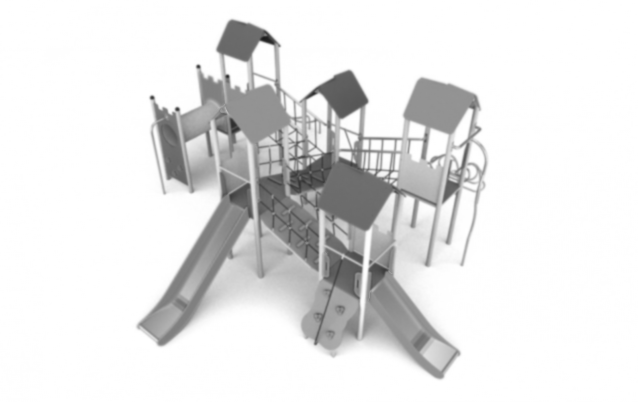           Rysunek 1– poglądowyHUŚTAWKA PODWÓJNA – 1 SZT.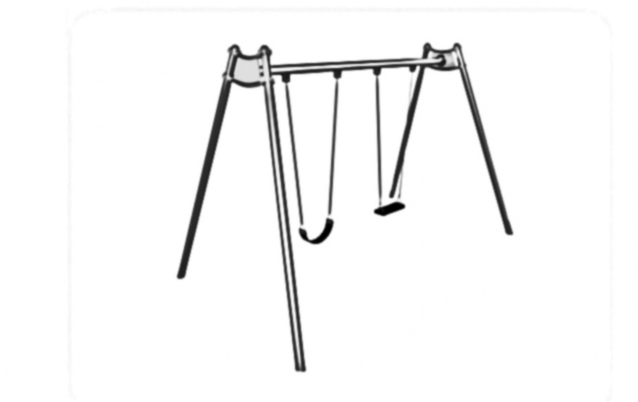 Rysunek 2– poglądowySPRĘZYNOWIEC Z 2 BOKAMI  MOTYW ZWIERZĘCY – 1 SZT. 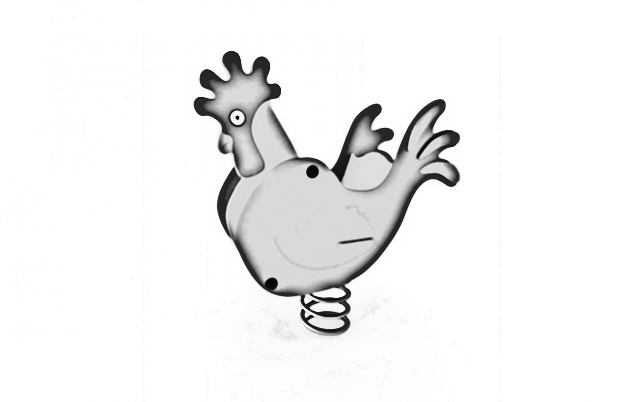      Rysunek 3– poglądowy4. BUJAK NA SPRĘŻYNIE MOTYW ZWIERZĘCY – 1 SZT.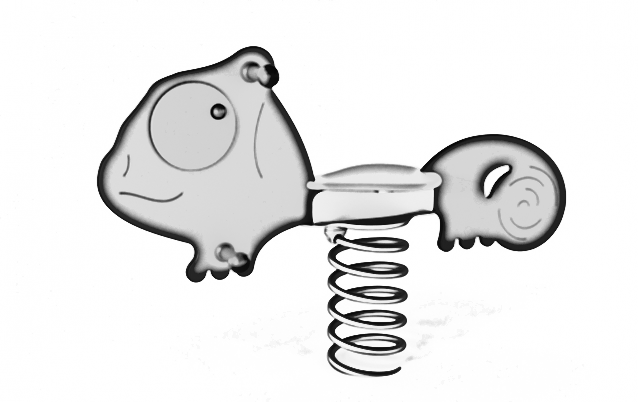      Rysunek 4– poglądowyKARUZELA TARCZOWA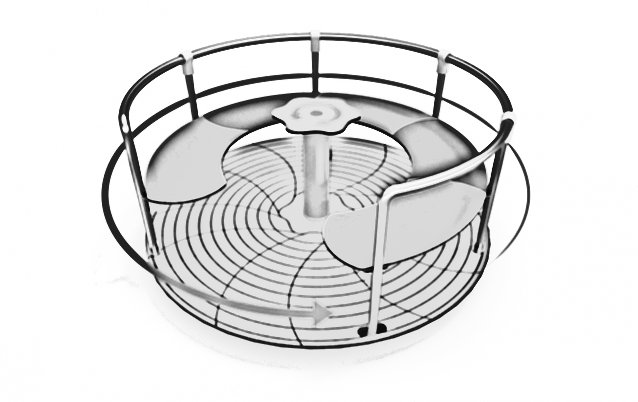      Rysunek 5– poglądowyTABLICA REGULAMINOWA – 1 SZT.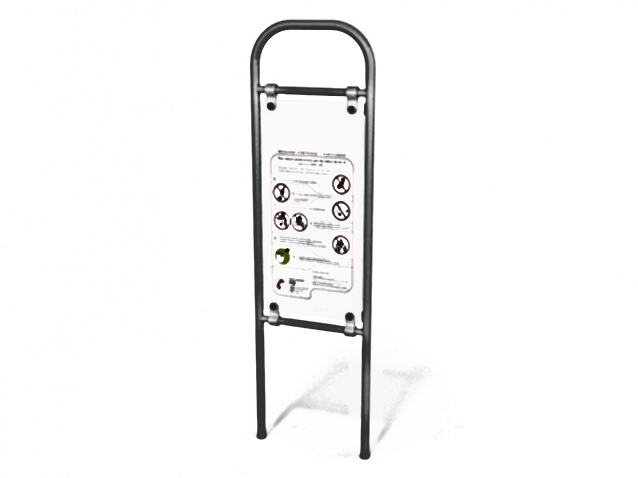  Rysunek 6– poglądowyKOSZ NA ODPADY Z ZADZASZENIEM – 2 SZT.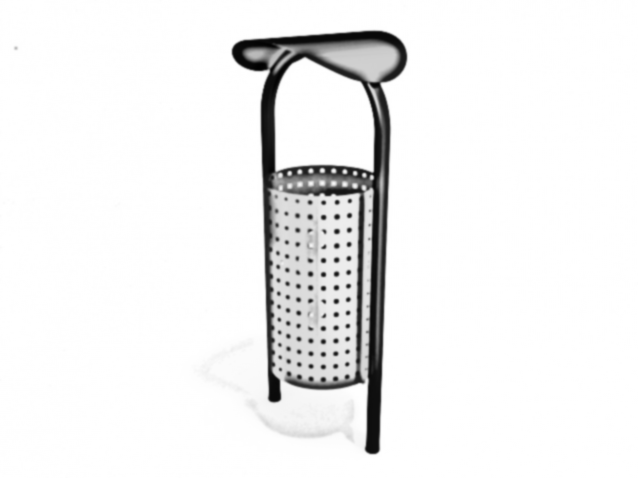     Rysunek 7– poglądowyŁAWKA Z OPARCIEM – 2 SZT. 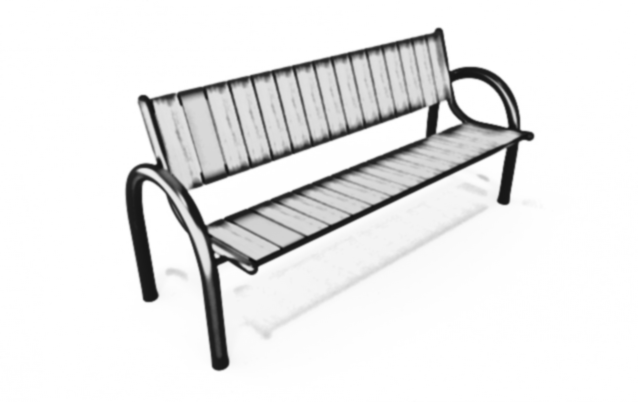 Rysunek 8– poglądowyOGRODZENIE PANELOWE WRAZ Z FURTKĄ SYSTEMOWĄ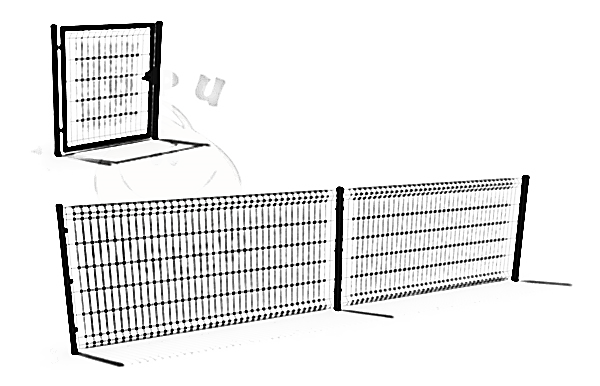 Rysunek 12 – poglądowyNAWIERZCHNIA BEZPIECZNA Z PŁYT GUMOWYCH EPDM BETONOWE OBRZEŻA Z NAKŁADKĄ SBRZałącznik nr 2 do Części III SIWZ Opis przedmiotu zamówieniaTabela przedmiaru robótOpis techniczny do projektu placu zabaw CEL, ZAKRES I PODSTAWA OPRACOWANIANiniejszy projekt zagospodarowania terenu placu zabaw został sporządzony w celu zgłoszenia właściwemu organowi administracji samorządowej robót związanych z realizacją placu zabaw, a nie wymagających pozwolenia na budowę, oraz realizacji robót budowlanych. Zgodnie z Art.30.1. Ustawy Prawo Budowlane zgłoszenia właściwemu organowi wymaga budowa boisk szkolnych (utwardzeń terenu), obiektów małej architektury w miejscach publicznych, a także ogrodzeń od strony przestrzeni publicznych.Zgodnie z Rozporządzeniem Ministra Infrastruktury z dnia 2 września 2004r. w sprawie szczegółowego zakresu i formy dokumentacji projektowej, specyfikacji technicznych wykonania i odbioru robót budowlanych oraz programu funkcjonalno- użytkowego, dokumentacja projektowa służąca do opisu przedmiotu zamówienia na wykonanie robót budowlanych, dla których nie jest wymagane pozwolenie na budowę, składa się m.in.            z planów, rysunków i innych dokumentów umożliwiających jednoznaczne określenie zakresu robót budowlanych podstawowych i dokładnej lokalizacji ich wykonywania, a także                 z przedmiaru robót, stanowiącego kolejny tom dokumentacji projektowej.Przedmiot inwestycjiPrzedmiotem opracowania jest projekt placu zabaw w miejscowości: Kołobrzeg            w województwie zachodniopomorskim przy ulicy Tarnopolskiej – Skwer Pana Tadeusza na działce ewid. nr. 4/332, obręb: 8Podstawa opracowania:· Prawo budowlane · Wytyczne inwestora · Obowiązujące normy i przepisy dotyczące placów zabaw· Aktualna mapa do celów projektowych ISTNIEJĄCE ZAGOSPODAROWANIE TERENUTeren objęty opracowaniem znajduje się w miejscowości Kołobrzeg wewnątrz strefy mieszkaniowej w sąsiedztwie  obiektów usługowych (supermarkety). Obecnie obszar pod budowę placu zabaw jest niezagospodarowany o nawierzchni trawiastej, płaski.PROJEKTOWANE ZAGOSPODAROWANIE TERENUInformacje ogólneNa powyższej działce planuje się:usytuowanie obiektów o funkcji rekreacyjnej takich jak: 	- plac zabawProjektuje się montaż obiektów małej architektury z zachowaniem obowiązujących stref bezpieczeństwa dla poszczególnych elementów.Urządzenia projektuje się umieścić zgodnie z §40 pkt.2 Rozporządzenia Ministra Infrastruktury w sprawie warunków technicznych, jakim powinny odpowiadać budynki i ich usytuowanie (nasłonecznienie placu zabaw 4 godziny, liczone         w dniach równonocy (21 marca i 21 września) w godzinach 12-16).wykonanie elementów towarzyszących i podnoszących funkcjonalność obiektów rekreacyjnych:	- ogrodzenie:					panel ogrodzenia systemowego 2,50x1,53 m				furtka systemowa 1,00x1,50 m 	- elementy wyposażenia dodatkowego: 	                                                                      kosz na śmieci x2 szt.,                                                                      ławka x2 szt.                                                                      tablica informacyjna x1 szt.wykonanie nawierzchni bezpiecznej z płyt EPDM  dla urządzeń                o wysokości swobodnego upadku powyżej 100 cm z obrzeżem betonowym o wymiarach 6x25x100cm z nakładkami bezpiecznymi granulatu gumowego SBR.Plac zabaw oraz wyposażenie dodatkoweObszar o powierzchni  294,69 m2 przeznaczony został pod budowę placu zabaw. Nawierzchnia dla części urządzeń wykonana zostanie jako bezpieczna, z płyt gumowych EPDM. Nawierzchnia wydzielona obrzeżem betonowym o wymiarach 6x25x100cm z nakładkami wykonanymi z granulatu gumowego SBR. Teren należy ogrodzić.Wyposażenie placu: Zestaw zabawowy-  przeznaczony dla dzieci w przedziale wiekowym     3-12 lat o wymiarach całkowitych 747x 694 cm i wysokości całkowitej      339 cm. Składa się z wielu elementów trwale ze sobą połączonych. Wszystkie elementy konstrukcyjne wykonane ze stali zabezpieczonej antykorozyjnie, malowane proszkowoHuśtawka podwójna- elementy konstrukcyjne wykonane ze stali              z siedziskami wykonanymi z aluminium pokrytymi gumą EPDM                 o wymiarach 217x378 cm i wysokości całkowitej 245 cm. Siedziska przeznaczone dla małych i starszych dzieci.Bujak sprężynowy- konstrukcja wykonana ze stali sprężynowej               o średnicy sprężyny 20 cm i średnicy pręta 20 mm, malowane proszkowo. Elementy kolorowe, stylizowane wykonane z polietylenu HDPE maja pobudzać wyobraźnię dziecka.Karuzela tarczowa – konstrukcja wykonana ze stali nierdzewnej, podest wykonany z płyty antypoślizgowej HDPE lub HPL. Wymiary urządzenia 150 x 150 cm, wysokość całkowita 70 cm. Karuzela napędzana ręcznie przez dzieci.Dodatkowo projektuje się zamontować 2 ławki, 2 kosze na śmieci oraz tablicę informacyjną w bezpośrednim sąsiedztwie placu aby zwiększyć funkcjonalność obiektu.Urządzenia zlokalizowano w takiej odległości od źródeł hałasu by nie powodowało ono pogorszenia warunków przebywania na nim, a także w odpowiedniej odległości od okien pomieszczeń przeznaczonych na stały pobyt ludzi. Teren  należy utrzymywać w odpowiednim stanie technicznym poprzez regularne kontrole, prace porządkowe, a także remontowe. Lokalne uwarunkowaniaPrzyjęto, że obiekt należy do pierwszej kategorii geotechnicznej (prosta konstrukcja oraz proste warunki gruntowe). Do obliczeń przyjęto głębokość przemarzania gruntu wynoszącą 80 cm.Prace przygotowawczePrzed przystąpieniem do robót Wykonawca ma obowiązek wydzielić, odpowiednio zabezpieczyć i oznakować teren budowy, a także przygotować zaplecze budowy. Należy dokonać dokładnego sprawdzenia całego omawianego terenu i jego otoczenia w celu wyeliminowania jakichkolwiek utajonych zagrożeń i ostrych, niebezpiecznych przedmiotów mogących znajdować się przy budynkach i małej architekturze. Należy zebrać znajdujące się na terenie budowy zanieczyszczenia oraz wywieźć je poza teren budowy. Prace ziemneRoboty ziemne należy wykonać koparko-ładowarką lub ręcznie. Należy usunąć warstwę darni oraz humusu z terenu pod budowę małej architektury. Humus może zostać wykorzystany jako warstwa podkładowa pod uzupełnienia trawnikowe. Postępowanie w przypadku stwierdzonego lub podejrzanego wysokiego poziomu wód gruntowych a także występowania na przedmiotowym terenie złożonych warunków gruntowych. W przypadku stwierdzenia przez Wykonawcę robót, że parametry gruntu oraz poziom wód gruntowych odbiegają od założonych w projekcie, wykonawca ma wówczas obowiązek powiadomić o tym projektanta wykonującego projekt, który dostosuje rozwiązania projektowe do wyników badań geotechnicznych obrazujących lokalne uwarunkowania w zakresie własności gruntów i poziomu wód gruntowych. Mała architekturaWszystkie urządzenia zabawowe i inne obiekty małej architektury należy montować        i fundamentować zgodnie z instrukcjami montażu dostarczonymi przez producenta.Nawierzchnia bezpieczna z płyt gumowych EPDMOdwodnienie placuOdwodnienie placu projektuje się poprzez warstwy podbudowy bezpośrednio do gruntu.OgrodzenieProjektowane ogrodzenie projektowane jako panelowe, systemowe. Furtkę systemową o wymiarach 100x150 cm oraz panele ogrodzenia o wymiarach 250x153 cm należy montować zgodni z zaleceniami producenta. Detale ogrodzenia przedstawione w części rysunkowej projektu.Prace porządkowePo zakończeniu prac plac należy przygotować do odbioru poprzez usunięcie oznakowań i innych elementów wzniesionych na czas budowy, śmieci, pozostałości materiałów budowlanych.HARMONOGRAM PRAC PRZY REALIZACJI PLACU ZABAWwyłączenie terenu prac z ruchu pieszego poprzez odpowiednie wygrodzenie i oznakowanie,wytyczenie projektowanych obiektów,wyznaczenie dróg transportu oraz miejsc składowania materiałów i stacjonowania sprzętu poprzez odpowiednie wygrodzenie i oznakowanie,roboty porządkowe oraz wywóz zanieczyszczeń, karczowanie pni, demontaże,wykonanie i zabezpieczenie wykopów pod fundamenty urządzeń (należy zwrócić uwagę na możliwość kolizji z sieciami podziemnymi), oraz pod nawierzchnię bezpieczną- piasekwylanie fundamentów pod urządzenia zabawowe,montaż elementów małej architektury,uzupełnianie trawników,usunięcie zabezpieczeń i oznakowań wprowadzonych na czas budowy, uprzątnięcie terenu, przywrócenie ruchu pieszego.INFORMACJE DODATKOWEWszystkie wymiary należy zweryfikować na budowie.W przypadku wątpliwości lub niejasności należy zwrócić się z zapytaniem odpowiednio do projektanta i/lub dostawcy określonego systemu/ materiałów.Wszystkie zastosowane materiały powinny odpowiadać obowiązującym normom oraz posiadać wymagane atesty i certyfikaty. Wszystkie zastosowane materiały nie mogą stanowić zagrożenia dla higieny i zdrowia użytkowników. Należy bezwzględnie przestrzegać  technologii i wymagań producentów.Prace budowlane należy wykonać z należytą starannością, wiedzą i sztuką budowlaną oraz wg. specyfikacji technicznej wykonania i odbioru robót budowlanych, będącej częścią dokumentacji przetargowej.Miejsce realizacji inwestycji nie znajduje się w granicach terenu eksploatacji górniczej.Projektowane założenie nie będzie miało niekorzystnego wpływu na środowisko naturalne   oraz higienę i zdrowie użytkowników obiektu.Informacje o obszarze oddziaływania obiektuProjektant przeprowadził analizę oddziaływania inwestycji objętej projektem w zakresie oddziaływania elementów zagospodarowania terenu na sąsiednie działki budowlane. Zakres analizy dotyczył potencjalnego oddziaływania obiektu związanego z jego funkcją, przesłanianiem lub zacienianiem przez obiekt terenów sąsiednich oraz potencjalnych wykluczeń w zakresie lokalizacji zabudowy lub urządzeń budowlanych na działkach sąsiednich. Po przeprowadzeniu analizy projektant ocenia, iż obszar oddziaływania obiektu nie wykracza poza teren inwestycji  dlatego nie  wpływa niekorzystnie na działki sąsiednie oraz nie ograniczy możliwości ich zabudowy.  Podstawa prawna Prawo Budowlane z dnia 7 lipca 1994 r. ze zmianami - (t.j. Dz.U. z 2019r. poz. 1186 t.j.).Teren nie podlega ochronie konserwatorskiej.  DANE EWIDENCYJNEInwestor:	URZĄD MIASTA KOŁOBRZEGUl. Ratuszowa 13, 78-100 KołobrzegInwestycja: 	BUDOWA PLACU ZABAWLokalizacja:	Kołobrzeg, ul. Tarnopolska                                   działka o numerze ewidencyjnym 4/332, obręb: 8Projekt zagospodarowania terenu (wersja pdf)Rzut placu zabaw (wersja pdf)Detal ogrodzenia (wersja pdf) □ nie będzie ***** prowadził do powstania u Zamawiającego obowiązku podatkowego zgodnie                      z przepisami ustawy z dnia 11 marca 2004 r. o podatku od towarów                    i usług  (Dz. U. z 2018r. poz. 2174 z późn. zm.)□  będzie ***** prowadził do powstania u Zamawiającego obowiązku podatkowego zgodnie  z przepisami ustawy z dnia 11 marca 2004 r. o podatku od towarów i usług (Dz. U. 2018r. poz. 2174  z późn. zm.)     jednocześnie wskazujemy:   nazwy (rodzaj) towaru lub usługi, których dostawa lub świadczenie będzie prowadzić do  jego powstania         _____________________________________________________________________         _____________________________________________________________________         wraz z określeniem ich wartości bez kwoty podatku____________________________.Lp.Urządzenie zabawoweIlośćwartość jednostkowa netto za 1 szt./mb/m²/m*wartość netto01234 = 2x31.Zestaw zabawowy dla dzieci w przedziale wiekowym 3-12 lat1 szt.2.Huśtawka podwójna1 szt.3.Sprężynowiec z 2 bokami motyw zwierzęcy1 szt.4.Bujak na sprężynie pojedynczy motyw zwierzęcy 1 szt.5.Karuzela tarczowa1 szt6.Tablica z regulaminem korzystania z placu zabaw1 szt.7.Kosz na odpady z zadaszeniem2 szt.8.Ławka z oparciem2 szt.9.Ogrodzenie panelowe68,80 mb10.Furtka systemowa1 szt.11.Nawierzchnia z płyt gumowych EPDM135,00 m²12.Obrzeża betonowe z nakładką gumową SBR52,00 m13.RAZEM (suma poz. od 1 do 12) w zł nettoRAZEM (suma poz. od 1 do 12) w zł nettoRAZEM (suma poz. od 1 do 12) w zł netto14.VAT w złVAT w złVAT w zł15.Ogółem suma w zł bruttoOgółem suma w zł bruttoOgółem suma w zł bruttoLp.Nazwa zadaniaZakres, rodzaj i wartość zamówieniaData i miejsce wykonania zamówieniaZamawiający01020304051………..........................…..2………..........................…..3………..........................…..4………..........................…..5………..........................…...Lp.Imię i nazwiskoInformacja na temat        uprawnieńZakres czynnościPodstawa dysponowania 01020304051234    nie należędo tej samej grupy kapitałowej w rozumieniu ustawy z dnia 16 lutego 2007 r. o ochronie konkurencji i konsumentów (Dz. U. z 2019r. poz. 369 z późn. zm.) co wykonawcy, którzy również złożyli oferty w powyższym postępowaniu, wskazani w informacji zamieszczonej przez Zamawiającego na podstawie art. 86 ust. 5 ustawy Pzp na stronie internetowej www.kolobrzeg.pl (BIP- zakładka Gospodarka – zakładka Zamówienia Publiczne).     należędo tej samej grupy kapitałowej w rozumieniu ustawy z dnia 16 lutego 2007 r. o ochronie konkurencji i konsumentów (Dz. U. z 2019r. poz. 369 z późn. zm.), co wykonawca/y …………………….( nazwa i adres), który/rzy również złożył/li ofertę we wskazanym powyżej postępowaniu , wskazani w informacji zamieszczonej przez Zamawiającego na podstawie art. 86 ust. 5 ustawy Pzp na stronie internetowej www.kolobrzeg.pl ( BIP- zakładka Gospodarka – zakładka Zamówienia Publiczne).Lp.Imię i nazwisko pracownika zatrudnionego na podstawie umowy 
o pracęZajmowane stanowiskoRodzaj wykonywanych czynnościData zatrudnieniaCzas trwania umowy(np. data końcowa umowy, umowa na czas nieokreślony)Wymiar czasu pracy1.2.3.4.5.6.7.8.9.10.Lp.Lp.NAZWA URZĄDZENIA / JEGO SKŁADI LOKALIZACJANAZWA URZĄDZENIA / JEGO SKŁADI LOKALIZACJAILOŚĆ szt. / mb/ m²/m.WYMAGANIA MATERIAŁOWO - TECHNICZNE1.Zestaw zabawowy dla dzieci w przedziale wiekowym 3-12 lat składający się z:Wieży zadaszonej – 5 szt.Wieży niezadaszonej – 1 szt.Zjeżdżalni – 2 szt.Podestu kwadratowego – 6 szt.Pomostu tunelowego (tuba) – 1 szt.Trapu wspinaczkowego pochyłego ze skałkami – 2 szt.Rurki wspinaczkowej – 1 szt.Pomostu linowego skośnego – 2 szt.Zjazdu strażackiego – 1 szt.Drabinki łukowo stalowej – 1 szt. Pomostu stałego skośnego – 2 szt.Zjazdu z rurek / poręczy stalowych – 1 szt.Zestaw zabawowy dla dzieci w przedziale wiekowym 3-12 lat składający się z:Wieży zadaszonej – 5 szt.Wieży niezadaszonej – 1 szt.Zjeżdżalni – 2 szt.Podestu kwadratowego – 6 szt.Pomostu tunelowego (tuba) – 1 szt.Trapu wspinaczkowego pochyłego ze skałkami – 2 szt.Rurki wspinaczkowej – 1 szt.Pomostu linowego skośnego – 2 szt.Zjazdu strażackiego – 1 szt.Drabinki łukowo stalowej – 1 szt. Pomostu stałego skośnego – 2 szt.Zjazdu z rurek / poręczy stalowych – 1 szt.11konstrukcja urządzenia (słupy nośne, poprzeczki) wykonana ze stali ocynkowanej malowanej proszkowo zabezpieczono przed korozją,elementy urządzenia takie jak: rurka wspinaczkowa, zjazd z rurek stalowych, zjazd strażacki, poręcze przy pomostach skośnych linowych wykonane ze stali nierdzewnejślizg z blachy nierdzewnej, burty płyta HDPE lup HPL,podesty wykonane z płyty antypoślizgowej HDPE lub HPL, zabezpieczenia, ścianki, dach, wypełnienia lub inne elementy urządzenia w postaci płyt wykonane z płyty polietylenowej (HDPE lub HPL), elementy wystające takie jak śruby, nakrętki zabezpieczone plastikowymi zaślepkami,śruby, łączniki, nakrętki - stal nierdzewna, liny polipropylenowe z rdzeniem stalowym o średnicy 16-18 mmuchwyty wspinaczkowe z żywicy organicznejWymiary urządzenia:szer. całkowita urządzenia – 6,94 m, dł. całkowita urządzenia – 7,47 m, wys. całkowita urządzenia – 3,39 mmaksymalna wys. upadku – 1,40 mdopuszcza się różnice wymiarów nie większe niż + / - 5%2.Huśtawka podwójna składająca się z:ramy huśtawkisiedziska deseczka (proste)siedziska typu „pampers” (kubełek) bez zapięć (zabudowane)Huśtawka podwójna składająca się z:ramy huśtawkisiedziska deseczka (proste)siedziska typu „pampers” (kubełek) bez zapięć (zabudowane)11elementy stalowe (rama huśtawki) wykonana ze stali nierdzewnej elementy wystające takie jak śruby, nakrętki zabezpieczone plastikowymi zaślepkami,śruby, łączniki, zawiesia, łańcuchy, nakrętki - stal nierdzewna, siedzisko pampers  i proste wykonane z elementów gumowych  odpornych na uszkodzenia mechaniczne i wpływ warunków atmosferycznychWymiary urządzenia:szer. całkowita urządzenia – 2,17 m, dł. całkowita urządzenia – 3,78 m wys. całkowita urządzenia – 2,45 mmaksymalna wys. upadku – 1,28 mdopuszcza się różnice wymiarów nie większe niż + / - 5%3.Sprężynowiec z 2 bokami motyw zwierzęcySprężynowiec z 2 bokami motyw zwierzęcy11konstrukcja wykonana ze stali sprężynowej o średnicy sprężyny 20 cm i średnicy pręta 20 mmsiedzisko i górna część bujaka wykonane z płyty polietylenowej (HDPE), elementy metalowe wykonane ze stali ocynkowanej malowanej proszkowo, zabezpieczone przed korozjąelementy wystające takie jak śruby, nakrętki zabezpieczone plastikowymi zaślepkami,śruby, łączniki, nakrętki - stal nierdzewna, Wymiary urządzenia:szer. całkowita urządzenia – 0,41 m, dł. całkowita urządzenia – 0,83 m, wys. całkowita urządzenia – 1,00 mwys. upadku – 0,46 m, dopuszcza się różnice wymiarów nie większe niż + / - 5%4.Bujak na sprężynie pojedynczy, motyw zwierzęcyBujak na sprężynie pojedynczy, motyw zwierzęcy11konstrukcja wykonana ze stali sprężynowej o średnicy sprężyny 20 cm i średnicy pręta 20 mmsiedzisko i górna część bujaka wykonane z płyty polietylenowej (HDPE), elementy metalowe wykonane ze stali ocynkowanej malowanej proszkowo, zabezpieczone przed korozjąelementy wystające takie jak śruby, nakrętki zabezpieczone plastikowymi zaślepkami,śruby, łączniki, nakrętki - stal nierdzewna, Wymiary urządzenia:szer. całkowita urządzenia – 0,27 m, dł. całkowita urządzenia – 1,25 m, wys. całkowita urządzenia – 0,82 mwys. upadku – 0,50 m, dopuszcza się różnice wymiarów nie większe niż + / - 5%5.Karuzela tarczowa z siedziskamiKaruzela tarczowa z siedziskami11konstrukcja (rama) wykonana ze stali nierdzewnej pozostałe elementy stalowe – stal ocynkowana, malowana proszkowosiedziska wykonane z płyty HDPE lub HPLpodest (platforma) wykonane z płyty antypoślizgowej HDPE lub HPLelementy wystające takie jak śruby, nakrętki zabezpieczone plastikowymi zaślepkami,śruby, łączniki, nakrętki - stal nierdzewna, Wymiary urządzenia:szer. całkowita urządzenia – 1,50 m, dł. całkowita urządzenia – 1,50 m, wys. całkowita urządzenia – 0,70 mwys. upadku – 0,70 m, dopuszcza się różnice wymiarów nie większe niż + / - 5%6.Tablica z regulaminem korzystania z placu zabawTablica z regulaminem korzystania z placu zabaw11konstrukcja urządzenia (stelaż) wykonana ze stali ocynkowanej, malowanej proszkowo zabezpieczonej przed korozją,elementy wystające takie jak śruby, nakrętki zabezpieczone plastikowymi zaślepkami,śruby, łączniki, nakrętki - stal nierdzewna, tablica pokryta folią zabezpieczającątreść regulaminu do uzgodnienia z ZamawiającąWymiary urządzenia:szer. całkowita urządzenia – 0,05 m, dł. całkowita urządzenia – 0,58 m, wys. całkowita urządzenia – 2,00 mdopuszcza się różnice wymiarów nie większe niż + / - 5%7.Kosz na odpady z zadaszeniemKosz na odpady z zadaszeniem22konstrukcja urządzenia wykonana ze stali ocynkowanej, malowanej proszkowo zabezpieczonej przed korozją,śruby, łączniki, nakrętki - stal nierdzewna, Wymiary:wys. całkowita urządzenia – 1 mpojemność – 35 litrówdopuszcza się różnice wymiarów nie większe niż + / - 5%8.Ławka z oparciemŁawka z oparciem22konstrukcja ze stali czarnej ocynkowanej i malowanej proszkowosiedzisko i oparcie wykonane z płyty HDPE lub HPLśruby - stal nierdzewna, Wymiary urządzenia:szer. całkowita urządzenia – 0,67 m, dł. całkowita urządzenia – 1,86 m, wys. całkowita urządzenia – 0,80 mdopuszcza się różnice wymiarów nie większe niż + / - 5%9.Ogrodzenie panelowe wraz z furtką systemową Ogrodzenie panelowe wraz z furtką systemową 68,80 mb68,80 mbogrodzenie i furtka ze stali  ocynkowanej malowanej proszkowo zabezpieczonej przed korozją,kolor RAL 6005szer. panela – 2,50 mwys. panela – 1,53 mszer. furtki  -1,00 mwys. furtki  - 1,50 mdetale ogrodzenia i furtki przedstawione są w części rysunkowej projektudopuszcza się różnice wymiarów nie większe niż + / - 5%10.Nawierzchnia bezpieczna z płyt gumowych EPDM Nawierzchnia bezpieczna z płyt gumowych EPDM 135,00 m²135,00 m²Nawierzchnia wykonana z syntetycznych płytek gumowych EPDM (nie dopuszcza się nawierzchni wylewanych)nawierzchnia winna być odporna na warunki atmosferyczne i uszkodzenia mechanicznegrubość nawierzchni należy dostosować do zamontowanych urządzeń. Wykonawca zgodnie z kartą urządzenia od producenta winien dobrać wymaganą grubość nawierzchni w oparciu o parametr HIC (max. wys. swobodnego upadku z urządzenia), grubość warstwy przy zastosowaniu opisanych powyżej urządzeń tj. zestaw zabawowy i huśtawka podwójna, waha się od 40 do 50 mmobszar nawierzchni bezpiecznej zgodnie z projektem11.obrzeża betonowe z nakładką obrzeża betonowe z nakładką 52,00 m52,00 mobrzeża betonowe o wymiarach: 6x20 lub 25x100 cm z nakładkami wykonanymi z granulatu gumowego SBRNrPodstawaNr STOpis robótJmIlość1. PRZYGOTOWANIE TERENU POD BUDOWĘUPORZĄDKOWANIE TERENU1ANALIZAWŁASNAPZ.01.01.02Oczyszczenie terenu z nieczystości z odwozem na składowisko Powierzchnia opracowania 295razemm2295,001ANALIZAWŁASNAPZ.01.01.02Oczyszczenie terenu z nieczystości z odwozem na składowisko Powierzchnia opracowania 295razemm2295,001.2. ROBOTY ZIEMNE2ANALIZAWŁASNAPZ.01.02.01Zdjęcie warstwy humusu o grubości około 30 cm z odwozem na składowisko oraz utylizacją Powierzchnia projektowanej nawierzchni bezpiecznej 135razemm2135,002ANALIZAWŁASNAPZ.01.02.01Zdjęcie warstwy humusu o grubości około 30 cm z odwozem na składowisko oraz utylizacją Powierzchnia projektowanej nawierzchni bezpiecznej 135razemm2135,003ANALIZAWŁASNAPZ.01.03.01Profilowanie i zagęszczenie podłoża nawierzchnia bezpieczna 135razemm2135,003ANALIZAWŁASNAPZ.01.03.01Profilowanie i zagęszczenie podłoża nawierzchnia bezpieczna 135razemm2135,002. ROBOTY BUDOWLANE W ZAKRESIE WZNOSZENIA KOMPLETNYCH OBIEKTÓW BUDOWLANYCH2.1. OBRZEŻA4ANALIZAWŁASNAPZ.02.04.01Obrzeża betonowe 6x20cm z nakładką SBR na ławie betonowej z betonu C12/15 razemm52,004ANALIZAWŁASNAPZ.02.04.01Obrzeża betonowe 6x20cm z nakładką SBR na ławie betonowej z betonu C12/15 razemm52,002.2. NAWIERZCHNIE5ANALIZAWŁASNAPZ.02.05.01Wykonanie nawierzchni bezpiecznej z płyt gumowych EPDM. Zestawy pow . z projektu 135razemm2135,005ANALIZAWŁASNAPZ.02.05.01Wykonanie nawierzchni bezpiecznej z płyt gumowych EPDM. Zestawy pow . z projektu 135razemm2135,003. ZAGOSPODAROWANIE TERENU3.1. OGRODZENIA6ANALIZA   WŁASNAPZ.03.01.01Ogrodzenia w postaci płotu panelowego wysokości 1,5 m Długość ogrodzenia na podstawie projektu 68,80razemmb68,806ANALIZA   WŁASNAPZ.03.01.01Ogrodzenia w postaci płotu panelowego wysokości 1,5 m Długość ogrodzenia na podstawie projektu 68,80razemmb68,807ANALIZAWŁASNAPZ.03.01.03Montaż furtki kompletnej z zamkiem i klamką wraz z osadzeniem słupkówkpl1,003.2. ZIELEŃ8ANALIZAWŁASNAPZ.03.02.01Trawnik z siewu - uzupełnienie Na podstawie projektu 100razemm2100,008ANALIZAWŁASNAPZ.03.02.01Trawnik z siewu - uzupełnienie Na podstawie projektu 100razemm2100,003.3. ELEMENTY MAŁEJ ARCHITEKTURY9ANALIZAWŁASNAPZ.03.03.01Zakup, dostawa i montaż ławki wraz z wykonaniem fundamentów z betonu C12/15kpl210ANALIZAWŁASNAPZ.03.03.04Zakup, dostawa i montaż kosza na śmieci wraz z wykonaniem fundamentów z betonu C12/15kpl211ANALIZAWŁASNAPZ.03.03.05Zakup, dostawa i montaż tablicy informacyjnej wraz z wykonaniem fundamentów z betonu C12/15kpl13.4. WYPOSAŻENIE12ANALIZAWŁASNAPZ.03.04.01Zakup, dostawa i montaż zestawu zabawowego wraz z wykonaniem fundamentów z betonu C12/15kpl113ANALIZAWŁASNAPZ.03.04.01Zakup, dostawa i montaż huśtawka wahadłowa wraz z wykonaniem fundamentów z betonu C12/15kpl114ANALIZAWŁASNAPZ.03.04.01Zakup, dostawa i montaż bujaka pojedynczego wraz z wykonaniem fundamentów z betonu C12/15kpl215ANALIZAWŁASNAPZ.03.04.01Zakup, dostawa i montaż karuzeli tarczowej wraz z wykonaniem fundamentów z betonu C12/15kpl1